別記第１号様式（第５条第２項）年　　月　　日（宛先）野田市長公共的団体認定申請書野田市土砂等の埋立て等による土壌の汚染及び災害の発生の防止に関する条例施行規則第５条第２項の規定により、公共的団体の認定を受けたいので、次のとおり申請します。１　申請者の資本金、基本金その他これらに準ずるものの出資総額及び出資者のうち地方公共団体別の出資金額　(1)　出資総額　　　　　　　　　　千円(　　　　年　　月　　日現在)　(2)　地方公共団体別出資金額２　土砂等の埋立て等に係る事業の実績第２号様式（第５条第３項）第　　　　　号年　　月　　日　　　　　　　　　　　　様野田市長　　　　　　　　㊞公共的団体認定（拒否）通知書　　　　　年　　月　　日付けで申請のあった公共的団体認定申請書については、野田市土砂等の埋立て等による土壌の汚染及び災害の発生の防止に関する条例施行規則第５条第３項の規定により通知します。教示１　この処分について不服がある場合には、この処分があったことを知った日の翌日から起算して３か月以内に、市長に対して審査請求をすることができます。２　この処分については、上記１の審査請求のほか、この処分があったことを知った日の翌日から起算して６か月以内に、市を被告として（訴訟において市を代表する者は市長となります。）、処分の取消しの訴えを提起することができます。なお、上記１の審査請求をした場合には、処分の取消しの訴えは、その審査請求に対する裁決があったことを知った日の翌日から起算して６か月以内に提起することができます。３　ただし、上記の期間が経過する前に、この処分（審査請求をした場合には、その審査請求に対する裁決）があった日の翌日から起算して１年を経過した場合は、審査請求をすることや処分の取消しの訴えを提起することができなくなります。なお、正当な理由があるときは、上記の期間やこの処分（審査請求をした場合には、その審査請求に対する裁決）があった日の翌日から起算して１年を経過した後であっても審査請求をすることや処分の取消しの訴えを提起することが認められる場合があります。第３号様式（第７条第１項）特定事業区域内土地使用同意書　特定事業許可申請者(　　　　　　)の施工に係る土砂等の埋立て等の事業については、異議がないので、次の土地の使用について同意します。また、同意の前提として、次の事項について、特定事業許可申請者から、　　　　年　　月　　日に説明を受け、その内容を確認しました。　　　　　　年　　月　　日　　　　　　土地所有者　住所(所在地)　　　　　　　　　　　　氏名(名称及び代表者の氏名)　　　　　　　　㊞備考　１　押印した印鑑に係る印鑑登録証明書(同意者が法人(地縁による団体を除く。)の場合は、代表者の印鑑の証明書)を添付すること。　２　同意者が法人である場合にあっては、署名押印に代えて記名押印を行うことができる。第４号様式（第７条第１項）特定事業(一時堆積特定事業)区域内土地使用同意書　特定事業許可申請者(　　　　　　)の施工に係る土砂等の一時堆積の事業については、異議がないので、次の土地の使用について同意します。また、同意の前提として、次の事項について、特定事業(一時堆積特定事業)許可申請者から、　　　　年　　月　　日に説明を受け、その内容を確認しました。　　　　　　年　　月　　日　　　　　　土地所有者　住所(所在地)　　　　　　　　　　　　氏名(名称及び代表者の氏名)　　　　　　　　㊞備考　１　押印した印鑑に係る印鑑登録証明書(同意者が法人(地縁による団体を除く。)の場合は、代表者の印鑑の証明書)を添付すること。　２　同意者が法人である場合にあっては、署名押印に代えて記名押印を行うことができる。第５号様式（第７条第４項）特定事業区域内施工同意書　次の土地における特定事業許可申請者(　　　　　　)の施工する特定事業については、異議がないので、その施工に同意します。　また、同意の前提として、次の事項について、特定事業許可申請者から、　　　　年　　月　　日に説明を受け、その内容を確認しました。　　　　　　　年　　月　　日　　　　　　　権利者　住所(所在地)　　　　　　　　　　　氏名(名称及び代表者の氏名)　　　　　　　　㊞　　第６号様式（第７条第５項）隣接土地所有者同意書　特定事業許可申請者(　　　　　　)の施工する特定事業区域に隣接する土地の所有者として、その施工について異議がないので、同意します。　また、同意の前提として、次の事項について、特定事業許可申請者から、　　　　年　　月　　日に説明を受け、その内容を確認しました。　　　　　年　　月　　日　　　　　土地所有者　住所(所在地)　　　　　　　　　　　氏名(名称及び代表者の氏名)　　　　　　　　㊞　　第７号様式（第７条第６項）近隣住民同意書　特定事業許可申請者(　　　　　　)の施工する特定事業区域の近隣に居住する世帯主として、その施工について異議がないので、同意します。　また、同意の前提として、次の事項について、特定事業許可申請者から、　　　　年　　月　　日に説明を受け、その内容を確認しました。　　　　　　　年　　月　　日　　　　　　　世帯主　住所　　　　　　　　　　　氏名　　　　　　　　　　㊞　　第８号様式（第８条第１項）年　　月　　日　（宛先）野田市長住　　所　　　　　　　　　　　申請者　氏　　名　　　　　　　　　　㊞電話番号　　　　　　　　　　　特定事業事前計画書　野田市土砂等の埋立て等による土壌の汚染及び災害の発生の防止に関する条例第１１条第１項の規定により、次の特定事業について関係書類及び図面を添付して事前協議を申し出ます。第９号様式（第８条第１項）年　　月　　日　（宛先）野田市長住　　所　　　　　　　　　　　申請者　氏　　名　　　　　　　　　　㊞電話番号　　　　　　　　　　　特定事業変更事前計画書　　　　　年　　月　　日付け　　第　　　号で許可を受けた事項について変更したいので、野田市土砂等の埋立て等による土壌の汚染及び災害の発生の防止に関する条例第１５条第１項の規定により、関係書類及び図面を添付して事前協議を申し出ます。第１０号様式（第８条第２項）第　　　　　号年　　月　　日　　　　　　　　　　　　様野田市長　　　　　　　　㊞特定事業（変更）事前協議済書　　　　　年　　月　　日付けで提出のあった特定事業(変更)事前計画書については、野田市土砂等の埋立て等による土壌の汚染及び災害の発生の防止に関する条例第１１条第１項に規定する協議が成立したので、協議済書を交付します。第１１号様式（第９条第１項）（第１面）年　　月　　日　（宛先）野田市長住　　所　　　　　　　　　　　申請者　氏　　名　　　　　　　　　　㊞電話番号　　　　　　　　　　　特定事業許可申請書　野田市土砂等の埋立て等による土壌の汚染及び災害の発生の防止に関する条例第１２条第１項の規定により、特定事業の許可を受けたいので、関係書類及び図面を添付して次のとおり申請します。（第２面）（第３面）　申請者が条例第１４条第１項第１号カに規定する未成年者である場合備考　１　各欄に記載しきれないときは、この様式の例により作成した書面に記載して、その書面を添付すること。　２　「役員」の欄に記載する役員とは、業務を執行する社員、取締役又はこれらに準ずる者をいい、相談役、顧問その他いかなる名称を有する者であるかを問わず、法人に対し業務を執行する社員、取締役又はこれらに準ずる者と同等以上の支配力を有するものと認められる者を含む。（第４面）　申請者が個人である場合備考　各欄に記載しきれないときは、この様式の例により作成した書面に記載して、その書面を添付すること。（第５面）　申請者が法人である場合備考　１　各欄に記載しきれないときは、この様式の例により作成した書面に記載して、その書面を添付すること。　２　「役員」の欄に記載する役員とは、業務を執行する社員、取締役又はこれらに準ずる者をいい、相談役、顧問その他いかなる名称を有する者であるかを問わず、法人に対し業務を執行する社員、取締役又はこれらに準ずる者と同等以上の支配力を有するものと認められる者を含む。第１２号様式（第９条第２項第２号、第１４条第３項第２号及び第２５条第２項第２号）年　　月　　日　（宛先）野田市長住　　所　　　　　　　　　　　申請者　氏　　名　　　　　　　　　　㊞電話番号　　　　　　　　　　　誓約書　申請者は、野田市土砂等の埋立て等による土壌の汚染及び災害の発生の防止に関する条例第１４条第１項第１号アからケまで（同条例第２７条第１項において準用する場合を含む。）に該当しないことを誓約します。条例第１４条第１項第１号アからケまでの内容第１３号様式（第９条第２項第１８号）年　　月　　日　（宛先）野田市長住　　所　　　　　　　　　　　採取者　氏　　名　　　　　　　　　　㊞電話番号　　　　　　　　　　　検査試料採取調書　別添地質分析（濃度）結果証明書（排水汚染状況測定（濃度）結果証明書）の検査試料を次のとおり採取しました。備考　検体区分及び番号の欄には、この調書に係る地質分析（濃度）結果証明書、排水汚染状況測定（濃度）結果証明書に記載された番号等を記載すること。第１４号様式（第９条第２項第１８号）　　　　　　　　　　　　　　　　　　　　　　　　　　　年　　月　　日　　　　　　　様　　　　　　　　　　　　　　　　　　　　発行番号　　　　　　　　　　　　　　　　　　　　分析機関名　　　　　　　　㊞　　　　　　　　　　　　　　　　　　　代表者　　　　　　　　　　　　　　　　　　　　所在地　　　　　　　　　　　　　　　　　　　　電話番号　　　　　　　　　　　　　　　　　　　　計量証明事業者の登録番号　　　　　　　　　　　　　　　　　　　　環境計量士　　　　　　　　㊞地質分析（濃度）結果証明書年　　月　　日に依頼のあった検体の計量結果を次のとおり証明します。　　　　　　　　　　　　　　　　　　　　　　　　　（検体区分及び番号　　）注　計量証明の事項の工程の一部を外部の者に行わせた場合の当該工程を実施した事業者の氏名又は名称及び事業所の所在地第１５号様式（第９条第２項第２６号）年　　月　　日　（宛先）野田市長住　　所　　　　　　　　　　　事業者　氏　　名　　　　　　　　　　㊞電話番号　　　　　　　　　　　住民説明会報告書　次の特定事業について、特定事業区域の周辺関係者に説明会を行いましたので、その内容について報告します。１　特定事業区域の位置２　特定事業区域の面積３　説明会の開催日時４　説明会の開催場所５　説明会の出席者の状況６　説明会の開催状況第１６号様式（第９条第２項第２８号）年　　月　　日　（宛先）野田市長住　　所　　　　　　　　　　　事業者　氏　　名　　　　　　　　　　㊞電話番号　　　　　　　　　　　世帯数調査書　次のとおり相違ありません。１　調査の時点　　　　　　　　　　　年　　月　　日２　調査した地域　　　　　　　　上記の土地に接する３００ｍ以内の地域３　居住する世帯数　　　　　　　　　　　　　　　　　世帯４　上記世帯の住所及び世帯主の氏名備考　上記の世帯の位置を２，５００分の１の地図に記入し、同意が得られた世帯には赤丸で印を付けること。また、同意が得られた世帯は、上記の同意の欄に○を記入すること。第１７号様式（第９条第４項）（第１面）年　　月　　日　（宛先）野田市長住　　所　　　　　　　　　　　申請者　氏　　名　　　　　　　　　　㊞電話番号　　　　　　　　　　　特定事業（一時堆積特定事業）許可申請書　野田市土砂等の埋立て等による土壌の汚染及び災害の発生の防止に関する条例第１２条第２項の規定により、特定事業（一時堆積特定事業）の許可を受けたいので、関係書類及び図面を添付して次のとおり申請します。（第２面）（第３面）　申請者が条例第１４条第１項第１号カに規定する未成年者である場合備考　１　各欄に記載しきれないときは、この様式の例により作成した書面に記載して、その書面を添付すること。　２　「役員」の欄に記載する役員とは、業務を執行する社員、取締役又はこれらに準ずる者をいい、相談役、顧問その他いかなる名称を有する者であるかを問わず、法人に対し業務を執行する社員、取締役又はこれらに準ずる者と同等以上の支配力を有するものと認められる者を含む。（第４面）　申請者が個人である場合備考　各欄に記載しきれないときは、この様式の例により作成した書面に記載して、その書面を添付すること。（第５面）　申請者が法人である場合備考　１　各欄に記載しきれないときは、この様式の例により作成した書面に記載して、その書面を添付すること。　２　「役員」の欄に記載する役員とは、業務を執行する社員、取締役又はこれらに準ずる者をいい、相談役、顧問その他いかなる名称を有する者であるかを問わず、法人に対し業務を執行する社員、取締役又はこれらに準ずる者と同等以上の支配力を有するものと認められる者を含む。第１８号様式（第１３条）第　　　　　号年　　月　　日　　　　　　　　　　　　様野田市長　　　　　　　　㊞特定事業（一時堆積事業・小規模埋立て等）許可（不許可）決定通知書　　　　　年　　月　　日付けで申請のあった特定事業については、次のとおり決定したので、野田市土砂等の埋立て等による土壌の汚染及び災害の発生の防止に関する条例施行規則第１３条の規定により通知します。教示１　この処分について不服がある場合には、この処分があったことを知った日の翌日から起算して３か月以内に、市長に対して審査請求をすることができます。２　この処分については、上記１の審査請求のほか、この処分があったことを知った日の翌日から起算して６か月以内に、市を被告として（訴訟において市を代表する者は市長となります。）、処分の取消しの訴えを提起することができます。なお、上記１の審査請求をした場合には、処分の取消しの訴えは、その審査請求に対する裁決があったことを知った日の翌日から起算して６か月以内に提起することができます。３　ただし、上記の期間が経過する前に、この処分（審査請求をした場合には、その審査請求に対する裁決）があった日の翌日から起算して１年を経過した場合は、審査請求をすることや処分の取消しの訴えを提起することができなくなります。なお、正当な理由があるときは、上記の期間やこの処分（審査請求をした場合には、その審査請求に対する裁決）があった日の翌日から起算して１年を経過した後であっても審査請求をすることや処分の取消しの訴えを提起することが認められる場合があります。第１９号様式（第１４条第２項）（第１面）年　　月　　日　（宛先）野田市長住　　所　　　　　　　　　　　申請者　氏　　名　　　　　　　　　　㊞電話番号　　　　　　　　　　　特定事業変更許可申請書年　　月　　日付け　　第　　　号で許可を受けた事項について変更したいので、野田市土砂等の埋立て等による土壌の汚染及び災害の発生の防止に関する条例第１５条第３項の規定により、関係書類及び図面を添付して次のとおり申請します。（第２面）（第３面）申請者が条例第１５条第８項において準用する条例第１４条第１項第１号カに規定する未成年者である場合備考　１　各欄に記載しきれないときは、この様式の例により作成した書面に記載して、その書面を添付すること。　２　「役員」の欄に記載する役員とは、業務を執行する社員、取締役又はこれらに準ずる者をいい、相談役、顧問その他いかなる名称を有する者であるかを問わず、法人に対し業務を執行する社員、取締役又はこれらに準ずる者と同等以上の支配力を有するものと認められる者を含む。（第４面）　申請者が個人である場合備考　各欄に記載しきれないときは、この様式の例により作成した書面に記載して、その書面を添付すること。（第５面）申請者が法人である場合備考　１　各欄に記載しきれないときは、この様式の例により作成した書面に記載して、その書面を添付すること。　２　「役員」の欄に記載する役員とは、業務を執行する社員、取締役又はこれらに準ずる者をいい、相談役、顧問その他いかなる名称を有する者であるかを問わず、法人に対し業務を執行する社員、取締役又はこれらに準ずる者と同等以上の支配力を有するものと認められる者を含む。第２０号様式（第１４条第５項）（第１面）年　　月　　日　（宛先）野田市長住　　所　　　　　　　　　　　届出者　氏　　名　　　　　　　　　　㊞電話番号　　　　　　　　　　　特定事業軽微変更届年　　月　　日付け　　第　　号で許可を受けた事項について、軽微な変更をしたので、野田市土砂等の埋立て等による土壌の汚染及び災害の発生の防止に関する条例第１５条第９項の規定により、次のとおり届け出ます。１　特定事業区域の位置２　特定事業の許可の期間　　　　　年　　月　　日から　　　　年　　月　　日まで３　軽微な変更の内容（第２面）別紙１新旧対照表 （役員、株主等、使用人）注　「株主又は出資者（許可を受けた者が法人である場合） 」欄は、新たに、発行済株式総数の１００分の５以上の株式を有する株主又は出資の額の１００分の５以上の額に相当する出資者となった者を「新」に、該当しなくなった者を「旧」に記載すること。別紙２　届出後の役員、株主等又は使用人の状況（許可を受けた者が未成年者の場合）備考　１　各欄に記載しきれないときは、この様式の例により作成した書面に記載して、その書面を添付すること。別紙３　届出後の役員、株主等又は使用人の状況（許可を受けた者が個人である場合）備考　各欄に記載しきれないときは、この様式の例により作成した書面に記載して、その書面を添付すること。別紙４　届出後の役員、株主等又は使用人の状況（許可を受けた者が法人である場合）備考　１　各欄に記載しきれないときは、この様式の例により作成した書面に記載して、その書面を添付すること。第２１号様式（第１４条第５項）年　　月　　日　土地所有者　　　　　　　　　　様住　　所　　　　　　　　　　　事業者　氏　　名　　　　　　　　　　㊞電話番号　　　　　　　　　　　特定事業軽微変更通知書年　　月　　日付け　　第　　　号で許可を受けた事項について、軽微な変更をしたので、野田市土砂等の埋立て等による土壌の汚染及び災害の発生の防止に関する条例第１５条第９項の規定により、次のとおり通知します。別紙新旧対照表 （役員、株主等、使用人）注　「株主又は出資者（許可を受けた者が法人である場合） 」欄は、新たに、発行済株式総数の１００分の５以上の株式を有する株主又は出資の額の１００分の５以上の額に相当する出資者となった者を「新」に、該当しなくなった者を「旧」に記載すること。第２２号様式（第１５条）第　　　　　号年　　月　　日　　　　　　　　　　　　様野田市長　　　　　　　　㊞特定事業変更許可（不許可）決定通知書年　　月　　日付けで申請のあった特定事業の変更については、次のとおり決定したので、野田市土砂等の埋立て等による土壌の汚染及び災害の発生の防止に関する条例施行規則第１５条の規定により通知します。教示１　この処分について不服がある場合には、この処分があったことを知った日の翌日から起算して３か月以内に、市長に対して審査請求をすることができます。２　この処分については、上記１の審査請求のほか、この処分があったことを知った日の翌日から起算して６か月以内に、市を被告として（訴訟において市を代表する者は市長となります。）、処分の取消しの訴えを提起することができます。なお、上記１の審査請求をした場合には、処分の取消しの訴えは、その審査請求に対する裁決があったことを知った日の翌日から起算して６か月以内に提起することができます。３　ただし、上記の期間が経過する前に、この処分（審査請求をした場合には、その審査請求に対する裁決）があった日の翌日から起算して１年を経過した場合は、審査請求をすることや処分の取消しの訴えを提起することができなくなります。なお、正当な理由があるときは、上記の期間やこの処分（審査請求をした場合には、その審査請求に対する裁決）があった日の翌日から起算して１年を経過した後であっても審査請求をすることや処分の取消しの訴えを提起することが認められる場合があります。第２３号様式（第１６条）年　　月　　日　（宛先）野田市長住　　所　　　　　　　　　　　届出者　氏　　名　　　　　　　　　　㊞電話番号　　　　　　　　　　　特定事業着手届　土砂等の埋立て等に着手したので、野田市土砂等の埋立て等による土壌の汚染及び災害の発生の防止に関する条例第１８条の規定により、次のとおり届け出ます。第２４号様式（第１７条第１項）年　　月　　日　（宛先）野田市長住　　所　　　　　　　　　　　届出者　氏　　名　　　　　　　　　　㊞電話番号　　　　　　　　　　　土砂等搬入届年　　月　　日付け　　第　　　号で許可を受けた特定事業について、土砂等を搬入したいので、野田市土砂等の埋立て等による土壌の汚染及び災害の発生の防止に関する条例第１９条の規定により、関係書類を添付して次のとおり届け出ます。１　土砂等の発生場所並びに発生元事業者名及び連絡先発生場所発生元事業者名 電話番号２　地質検査の試料を採取した地点を明らかにした土砂等の発生場所の平面図及び土砂等の発生場所の現場写真　別添のとおり３　土砂等の発生場所の工事名等４　土砂等の全体搬入量             　㎥（うち今回の搬入量　　      ㎥）５　土砂等の搬入期間　　　　　年　　月　　日から　　　　年　　月　　日まで６　土砂等の運搬事業者名（すべて記載のこと。）７　特定事業に係る区分及び場所区分：   埋立て等      一時堆積場所：８　特定事業の許可の期間　　　　　年　　月　　日から　　　　　年　　月　　日まで第２５号様式（第１７条第２項）年　　月　　日　特定事業者名　　　　　　　　様土砂等発生元証明書次のとおり搬出する土砂等が次の工事現場から発生し、又は採取された土砂等であることを証明します。なお、これらの土砂等は、廃棄物の処理及び清掃に関する法律（昭和４５年法律第１３７号）第２条第１項に規定する廃棄物ではありません。注  発生土砂等の区分の欄には、建設業に属する事業を行う者の再生資源の利用に関する判断の基準となるべき事項を定める省令別表第１に規定する区分を記載すること。第２６号様式（第１７条第３項及び第２０条第４項第２号）年　　月　　日　（宛先）野田市長住　　所　　　　　　　　　　　採取者　氏　　名　　　　　　　　　　㊞電話番号　　　　　　　　　　　検査試料採取調書　別添地質分析（濃度）結果証明書（排水汚染状況測定（濃度）結果証明書）の検査試料を次のとおり採取しました。備考　検体区分及び番号の欄には、この調書に係る地質分析（濃度）結果証明書、排水汚染状況測定（濃度）結果証明書に記載された番号等を記載すること。第２７号様式（第１７条第３項及び第２０条第４項第２号）　　　　　　　　　　　　　　　　　　　　　　　　　　　年　　月　　日　　　　　　　様　　　　　　　　　　　　　　　　　　　　発行番号　　　　　　　　　　　　　　　　　　　　分析機関名　　　　　　　　㊞　　　　　　　　　　　　　　　　　　　代表者　　　　　　　　　　　　　　　　　　　　所在地　　　　　　　　　　　　　　　　　　　　電話番号　　　　　　　　　　　　　　　　　　　　計量証明事業者の登録番号　　　　　　　　　　　　　　　　　　　　環境計量士　　　　　　　　㊞地質分析（濃度）結果証明書年　　月　　日に依頼のあった検体の計量結果を次のとおり証明します。　　　　　　　　　　　　　　　　　　　　　　　　（検体区分及び番号　　　）注　計量証明の事項の工程の一部を外部の者に行わせた場合の当該工程を実施した事業者の氏名又は名称及び事業所の所在地第２８号様式（第１７条第５項）年　　月　　日　特定事業者名　　　　　　　　様土砂等売渡又は譲渡証明書特定事業者（ 　　　　　　　　）が野田市土砂等の埋立て等による土壌の汚染及び災害の発生の防止に関する条例に基づき特定事業の許可を受けた区域に搬入する土砂等については、現在、岩石、砂利又は土の採取計画の認可等を受けている次の採取場から採取された土砂等であることに相違ありません。第２９号様式（第１８条第１項）土砂等管理台帳　　　（　　　　年　月分）注　１   この土砂等管理台帳は、 発生場所ごとに作成し、 土砂等の搬入過程を１日ごとに記入すること。２   年度ごとに閉鎖すること。３   摘要の欄には、船名及び土砂等搬入届年月日等を記入すること。４   搬入土砂等の区分の欄には、 建設業に属する事業を行う者の再生資源の利用に関する判断の基準となるべき事項を定める省令別表第１ に規定する区分を記載すること。第３０号様式（第１８条第３項）土砂等管理台帳（一時堆積特定事業）（　　　　年　月分）注　１   この土砂等管理台帳は、 発生場所ごとに作成し、 土砂等の搬入過程を１日ごとに記入すること。２   年度ごとに閉鎖すること。３   摘要の欄には、船名及び土砂等搬入届年月日等を記入すること。４   搬入土砂等の区分の欄には、 建設業に属する事業を行う者の再生資源の利用に関する判断の基準となるべき事項を定める省令別表第１ に規定する区分を記載すること。第３１号様式（第１９条第１項）年　　月　　日　（宛先）野田市長住　　所　　　　　　　　　　　報告者　氏　　名　　　　　　　　　　㊞電話番号　　　　　　　　　　　特定事業状況報告書　野田市土砂等の埋立て等による土壌の汚染及び災害の発生の防止に関する条例第２０条第３項の規定により、特定事業の状況を次のとおり報告します。第３２号様式（第１９条第２項）年　　月　　日　（宛先）野田市長住　　所　　　　　　　　　　　報告者　氏　　名　　　　　　　　　　㊞電話番号　　　　　　　　　　　特定事業（一時堆積特定事業）状況報告書　野田市土砂等の埋立て等による土壌の汚染及び災害の発生の防止に関する条例第２０条第３項の規定により、特定事業の状況を次のとおり報告します。第３３号様式（第２０条第４項）年　　月　　日　（宛先）野田市長住　　所　　　　　　　　　　　報告者　氏　　名　　　　　　　　　　㊞電話番号　　　　　　　　　　　特定事業地質等検査報告書　野田市土砂等の埋立て等による土壌の汚染及び災害の発生の防止に関する条例第２１条第１項の規定により、地質等の検査結果を次のとおり報告します。第３４号様式（第２０条第４項第３号）　　　　　　　　　　　　　　　　　　　　　　　　　　　年　　月　　日　　　　　　　様　　　　　　　　　　　　　　　　　　　　発行番号　　　　　　　　　　　　　　　　　　　　　分析機関名　　　　　　　　　　　　　　　　　　　　　代表者　　　　　　　　　㊞　　　　　　　　　　　　　　　　　　　　所在地　　　　　　　　　　　　　　　　　　　　　電話番号　　　　　　　　　　　　　　　　　　　　　計量証明事業者の登録番号　　　　　　　　　　　　　　　　　　　　　環境計量士　　　　　　　㊞排水汚染状況測定（濃度）結果証明書年　　月　　日に依頼のあった検体の計量結果を次のとおり証明します。　　　　　　　　　　　　　　　　　　　　　　　　（検体区分及び番号　　）第３５号様式（第２１条第１項）第３６号様式（第２２条第１項）年　　月　　日　（宛先）野田市長住　　所　　　　　　　　　　　届出者　氏　　名　　　　　　　　　　㊞電話番号　　　　　　　　　　　特定事業（廃止・中止）事前届　特定事業を廃止（中止）したいので、野田市土砂等の埋立て等による土壌の汚染及び災害の発生の防止に関する条例第２４条第１項の規定により、次のとおり届け出ます。注  特定事業区域の現状における現場写真を添付すること。第３７号様式（第２２条第３項）年　　月　　日　（宛先）野田市長住　　所　　　　　　　　　　　届出者　氏　　名　　　　　　　　　　㊞電話番号　　　　　　　　　　　特定事業廃止届　特定事業を廃止したので、野田市土砂等の埋立て等による土壌の汚染及び災害の発生の防止に関する条例第２４条第３項の規定により、次のとおり届け出ます。第３８号様式（第２２条第４項）第　　　　　号年　　月　　日　　　　　　　　　　　　様野田市長　　　　　　　　㊞特定事業廃止届確認結果通知書　　年　　月　　日付けで届出のあった特定事業廃止届について、野田市土砂等の埋立て等による土壌の汚染及び災害の発生の防止に関する条例第２４条第５項の規定により、現地確認の結果を次のとおり通知します。教示１　この処分について不服がある場合には、この処分があったことを知った日の翌日から起算して３か月以内に、市長に対して審査請求をすることができます。２　この処分については、上記１の審査請求のほか、この処分があったことを知った日の翌日から起算して６か月以内に、市を被告として（訴訟において市を代表する者は市長となります。）、処分の取消しの訴えを提起することができます。なお、上記１の審査請求をした場合には、処分の取消しの訴えは、その審査請求に対する裁決があったことを知った日の翌日から起算して６か月以内に提起することができます。３　ただし、上記の期間が経過する前に、この処分（審査請求をした場合には、その審査請求に対する裁決）があった日の翌日から起算して１年を経過した場合は、審査請求をすることや処分の取消しの訴えを提起することができなくなります。なお、正当な理由があるときは、上記の期間やこの処分（審査請求をした場合には、その審査請求に対する裁決）があった日の翌日から起算して１年を経過した後であっても審査請求をすることや処分の取消しの訴えを提起することが認められる場合があります。第３９号様式（第２３条第１項）年　　月　　日　（宛先）野田市長住　　所　　　　　　　　　　　届出者　氏　　名　　　　　　　　　　㊞電話番号　　　　　　　　　　　特定事業完了事前届　特定事業が完了するので、野田市土砂等の埋立て等による土壌の汚染及び災害の発生の防止に関する条例第２５条第１項の規定により、次のとおり届け出ます。注  特定事業区域の現状における現場写真を添付すること。第４０号様式（第２３条第３項）年　　月　　日　（宛先）野田市長住　　所　　　　　　　　　　　届出者　氏　　名　　　　　　　　　　㊞電話番号　　　　　　　　　　　特定事業完了届　特定事業が完了したので、野田市土砂等の埋立て等による土壌の汚染及び災害の発生の防止に関する条例第２５条第３項の規定により、次のとおり届け出ます。第４１号様式（第２３条第４項）第　　　　　号年　　月　　日　　　　　　　　　　　　様野田市長　　　　　　　　㊞特定事業完了届確認結果通知書年　　月　　日付けで届出のあった特定事業完了届について、野田市土砂等の埋立て等による土壌の汚染及び災害の発生の防止に関する条例第２５条第４項の規定により、現地確認の結果を次のとおり通知します。教示１　この処分について不服がある場合には、この処分があったことを知った日の翌日から起算して３か月以内に、市長に対して審査請求をすることができます。２　この処分については、上記１の審査請求のほか、この処分があったことを知った日の翌日から起算して６か月以内に、市を被告として（訴訟において市を代表する者は市長となります。）、処分の取消しの訴えを提起することができます。なお、上記１の審査請求をした場合には、処分の取消しの訴えは、その審査請求に対する裁決があったことを知った日の翌日から起算して６か月以内に提起することができます。３　ただし、上記の期間が経過する前に、この処分（審査請求をした場合には、その審査請求に対する裁決）があった日の翌日から起算して１年を経過した場合は、審査請求をすることや処分の取消しの訴えを提起することができなくなります。なお、正当な理由があるときは、上記の期間やこの処分（審査請求をした場合には、その審査請求に対する裁決）があった日の翌日から起算して１年を経過した後であっても審査請求をすることや処分の取消しの訴えを提起することが認められる場合があります。第４２号様式（第２４条第１項）年　　月　　日　（宛先）野田市長住　　所　　　　　　　　　　　届出者　氏　　名　　　　　　　　　　㊞電話番号　　　　　　　　　　　特定事業終了事前届　特定事業が期間内に完了する見込みがないので、野田市土砂等の埋立て等による土壌の汚染及び災害の発生の防止に関する条例第２６条第１項の規定により、次のとおり届け出ます。注  特定事業区域の現状における現場写真を添付すること。第４３号様式（第２４条第３項）年　　月　　日　（宛先）野田市長住　　所　　　　　　　　　　　届出者　氏　　名　　　　　　　　　　㊞電話番号　　　　　　　　　　　特定事業終了届　特定事業を終了したので、野田市土砂等の埋立て等による土壌の汚染及び災害の発生の防止に関する条例第２６条第３項の規定により、次のとおり届け出ます。第４４号様式（第２４条第４項）第　　　　　号年　　月　　日　　　　　　　　　　　　様野田市長　　　　　　　　㊞特定事業終了届確認結果通知書　　　　年　　月　　日付けで届出のあった特定事業終了届について、野田市土砂等の埋立て等による土壌の汚染及び災害の発生の防止に関する条例第２６条第４項の規定により、現地確認の結果を次のとおり通知します。教示１　この処分について不服がある場合には、この処分があったことを知った日の翌日から起算して３か月以内に、市長に対して審査請求をすることができます。２　この処分については、上記１の審査請求のほか、この処分があったことを知った日の翌日から起算して６か月以内に、市を被告として（訴訟において市を代表する者は市長となります。）、処分の取消しの訴えを提起することができます。なお、上記１の審査請求をした場合には、処分の取消しの訴えは、その審査請求に対する裁決があったことを知った日の翌日から起算して６か月以内に提起することができます。３　ただし、上記の期間が経過する前に、この処分（審査請求をした場合には、その審査請求に対する裁決）があった日の翌日から起算して１年を経過した場合は、審査請求をすることや処分の取消しの訴えを提起することができなくなります。なお、正当な理由があるときは、上記の期間やこの処分（審査請求をした場合には、その審査請求に対する裁決）があった日の翌日から起算して１年を経過した後であっても審査請求をすることや処分の取消しの訴えを提起することが認められる場合があります。第４５号様式（第２５条第１項）（第１面）年　　月　　日　（宛先）野田市長住　　所　　　　　　　　　　　申請者　氏　　名　　　　　　　　　　㊞電話番号　　　　　　　　　　　特定事業譲受け許可申請書　特定事業の全部の譲受けの許可を受けたいので、野田市土砂等の埋立て等による土壌の汚染及び災害の発生の防止に関する条例第２７条第２項の規定により、次のとおり申請します。（第２面）（第３面）申請者が条例第２７条第４項において準用する条例第１４条第１項第１号カに規定する未成年者である場合備考　１　各欄に記載しきれないときは、この様式の例により作成した書面に記載して、その書面を添付すること。　２　「役員」の欄に記載する役員とは、業務を執行する社員、取締役又はこれらに準ずる者をいい、相談役、顧問その他いかなる名称を有する者であるかを問わず、法人に対し業務を執行する社員、取締役又はこれらに準ずる者と同等以上の支配力を有するものと認められる者を含む。（第４面）　申請者が個人である場合備考　各欄に記載しきれないときは、この様式の例により作成した書面に記載して、その書面を添付すること。（第５面）申請者が法人である場合備考　１　各欄に記載しきれないときは、この様式の例により作成した書面に記載して、その書面を添付すること。　２　「役員」の欄に記載する役員とは、業務を執行する社員、取締役又はこれらに準ずる者をいい、相談役、顧問その他いかなる名称を有する者であるかを問わず、法人に対し業務を執行する社員、取締役又はこれらに準ずる者と同等以上の支配力を有するものと認められる者を含む。第４６号様式（第２６条）第　　　　　号年　　月　　日　　　　　　　　　　　　様野田市長　　　　　　　　㊞特定事業譲受け許可（不許可）決定通知書年　　月　　日付けで申請のあった特定事業の譲受けについては、次のとおり決定したので、野田市土砂等の埋立て等による土壌の汚染及び災害の発生の防止に関する条例施行規則第２６条の規定により通知します。教示１　この処分について不服がある場合には、この処分があったことを知った日の翌日から起算して３か月以内に、市長に対して審査請求をすることができます。２　この処分については、上記１の審査請求のほか、この処分があったことを知った日の翌日から起算して６か月以内に、市を被告として（訴訟において市を代表する者は市長となります。）、処分の取消しの訴えを提起することができます。なお、上記１の審査請求をした場合には、処分の取消しの訴えは、その審査請求に対する裁決があったことを知った日の翌日から起算して６か月以内に提起することができます。３　ただし、上記の期間が経過する前に、この処分（審査請求をした場合には、その審査請求に対する裁決）があった日の翌日から起算して１年を経過した場合は、審査請求をすることや処分の取消しの訴えを提起することができなくなります。なお、正当な理由があるときは、上記の期間やこの処分（審査請求をした場合には、その審査請求に対する裁決）があった日の翌日から起算して１年を経過した後であっても審査請求をすることや処分の取消しの訴えを提起することが認められる場合があります。第４７号様式（第２７条）年　　月　　日　（宛先）野田市長住　　所　　　　　　　　　　　届出者　氏　　名　　　　　　　　　　㊞電話番号　　　　　　　　　　　特定事業相続等届　野田市土砂等の埋立て等による土壌の汚染及び災害の発生の防止に関する条例第２８条第２項の規定により、　　　年　　月　　日付け第　　　号で許可を受けた特定事業について、当該許可を受けた者の地位を承継したので、次のとおり届け出ます。（第２面）（第３面）届出者が条例第１４条第１項第１号カに規定する未成年者である場合備考　１　各欄に記載しきれないときは、この様式の例により作成した書面に記載して、その書面を添付すること。　２　「役員」の欄に記載する役員とは、業務を執行する社員、取締役又はこれらに準ずる者をいい、相談役、顧問その他いかなる名称を有する者であるかを問わず、法人に対し業務を執行する社員、取締役又はこれらに準ずる者と同等以上の支配力を有するものと認められる者を含む。（第４面）　届出者が個人である場合備考　各欄に記載しきれないときは、この様式の例により作成した書面に記載して、その書面を添付すること。（第５面）届出者が法人である場合備考　１　各欄に記載しきれないときは、この様式の例により作成した書面に記載して、その書面を添付すること。　２　「役員」の欄に記載する役員とは、業務を執行する社員、取締役又はこれらに準ずる者をいい、相談役、顧問その他いかなる名称を有する者であるかを問わず、法人に対し業務を執行する社員、取締役又はこれらに準ずる者と同等以上の支配力を有するものと認められる者を含む。第４８号様式（第２７条）年　　月　　日　土地所有者　　　　　　　　様住　　所　　　　　　　　　　　承継者　氏　　名　　　　　　　　　　㊞電話番号　　　　　　　　　　　特定事業相続等通知書　野田市土砂等の埋立て等による土壌の汚染及び災害の発生の防止に関する条例第２８条第２項の規定により、　　　　年　　月　　日付け　　第　　　号で許可を受けた特定事業について、当該許可を受けた者の地位を承継したので、次のとおり通知します。第４９号様式（第２８条）第　　　　　号年　　月　　日　　　　　　　　　　　　様野田市長　　　　　　　　㊞措置命令書　あなたが、野田市　　　　　で行っている事業は、野田市土砂等の埋立て等による土壌の汚染及び災害の発生の防止に関する条例に違反しているので、同条例第　　条第　項の規定により、次の措置を講ずるよう命令する。１　措置命令２　命令の理由３　措置期限４　その他教示１　この処分について不服がある場合には、この処分があったことを知った日の翌日から起算して３か月以内に、市長に対して審査請求をすることができます。２　この処分については、上記１の審査請求のほか、この処分があったことを知った日の翌日から起算して６か月以内に、市を被告として（訴訟において市を代表する者は市長となります。）、処分の取消しの訴えを提起することができます。なお、上記１の審査請求をした場合には、処分の取消しの訴えは、その審査請求に対する裁決があったことを知った日の翌日から起算して６か月以内に提起することができます。３　ただし、上記の期間が経過する前に、この処分（審査請求をした場合には、その審査請求に対する裁決）があった日の翌日から起算して１年を経過した場合は、審査請求をすることや処分の取消しの訴えを提起することができなくなります。なお、正当な理由があるときは、上記の期間やこの処分（審査請求をした場合には、その審査請求に対する裁決）があった日の翌日から起算して１年を経過した後であっても審査請求をすることや処分の取消しの訴えを提起することが認められる場合があります。第５０号様式（第２９条）第　　　　　号年　　月　　日　　　　　　　　　　　　様野田市長　　　　　　　　㊞特定事業許可取消通知書　　　　　年　　月　　日付け　　第　　号で許可した事業は、野田市土砂等の埋立て等による土壌の汚染及び災害の発生の防止に関する条例に違反しているので、同条例第３０条第１項の規定により、次のとおり許可を取り消す。教示１　この処分について不服がある場合には、この処分があったことを知った日の翌日から起算して３か月以内に、市長に対して審査請求をすることができます。２　この処分については、上記１の審査請求のほか、この処分があったことを知った日の翌日から起算して６か月以内に、市を被告として（訴訟において市を代表する者は市長となります。）、処分の取消しの訴えを提起することができます。なお、上記１の審査請求をした場合には、処分の取消しの訴えは、その審査請求に対する裁決があったことを知った日の翌日から起算して６か月以内に提起することができます。３　ただし、上記の期間が経過する前に、この処分（審査請求をした場合には、その審査請求に対する裁決）があった日の翌日から起算して１年を経過した場合は、審査請求をすることや処分の取消しの訴えを提起することができなくなります。なお、正当な理由があるときは、上記の期間やこの処分（審査請求をした場合には、その審査請求に対する裁決）があった日の翌日から起算して１年を経過した後であっても審査請求をすることや処分の取消しの訴えを提起することが認められる場合があります。第５１号様式（第２９条）第　　　　　号年　　月　　日　　　　　　　　　　　　様野田市長　　　　　　　　㊞停止命令書　あなたが、野田市　　　　　で行っている事業は、野田市土砂等の埋立て等による土壌の汚染及び災害の発生の防止に関する条例に違反しているので、同条例第３０条第１項の規定により、停止するよう命令する。１　命令の理由２　その他教示１　この処分について不服がある場合には、この処分があったことを知った日の翌日から起算して３か月以内に、市長に対して審査請求をすることができます。２　この処分については、上記１の審査請求のほか、この処分があったことを知った日の翌日から起算して６か月以内に、市を被告として（訴訟において市を代表する者は市長となります。）、処分の取消しの訴えを提起することができます。なお、上記１の審査請求をした場合には、処分の取消しの訴えは、その審査請求に対する裁決があったことを知った日の翌日から起算して６か月以内に提起することができます。３　ただし、上記の期間が経過する前に、この処分（審査請求をした場合には、その審査請求に対する裁決）があった日の翌日から起算して１年を経過した場合は、審査請求をすることや処分の取消しの訴えを提起することができなくなります。なお、正当な理由があるときは、上記の期間やこの処分（審査請求をした場合には、その審査請求に対する裁決）があった日の翌日から起算して１年を経過した後であっても審査請求をすることや処分の取消しの訴えを提起することが認められる場合があります。第５２号様式（第３１条）（表）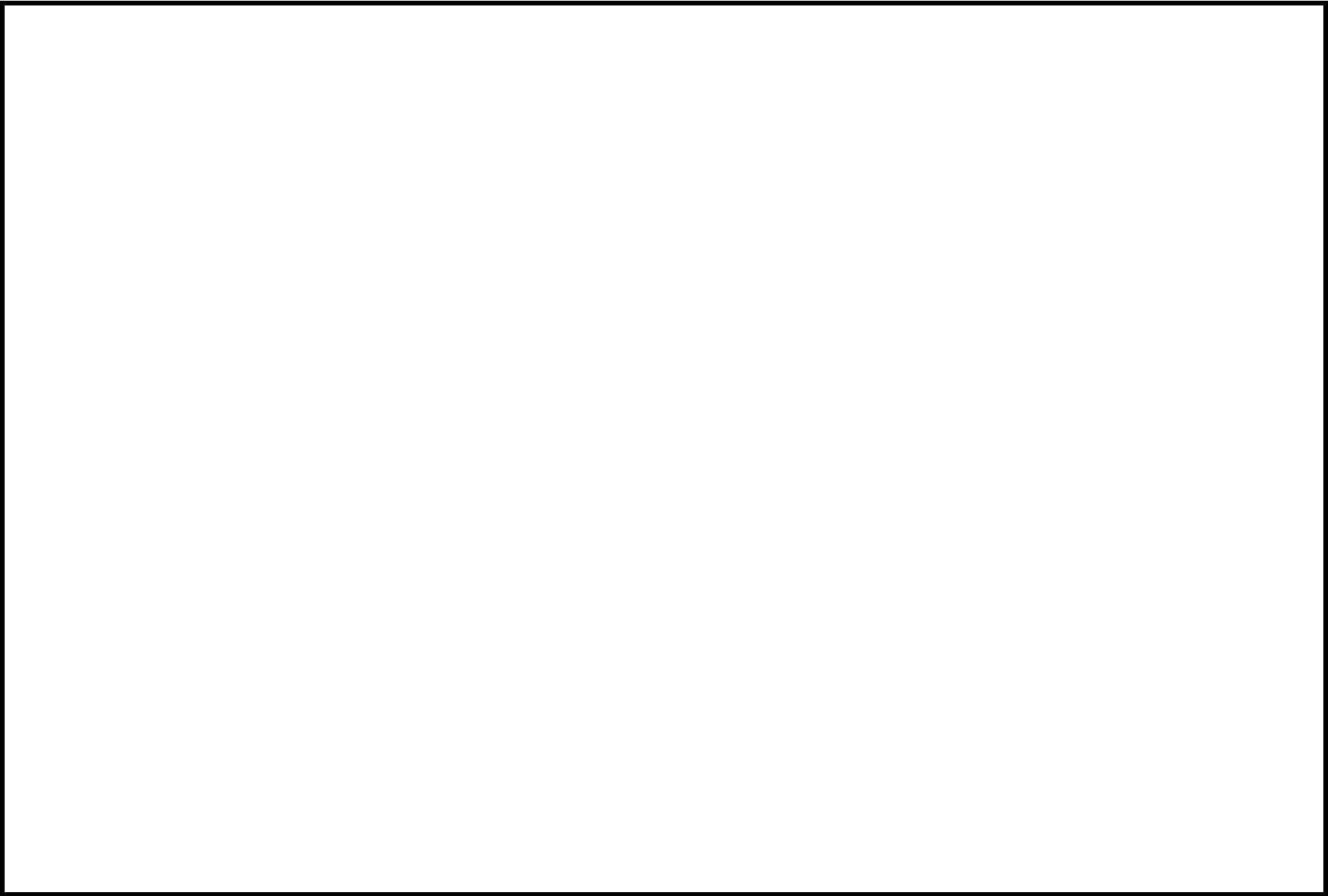 身分証明書第　　　　　号職及び氏名生年月日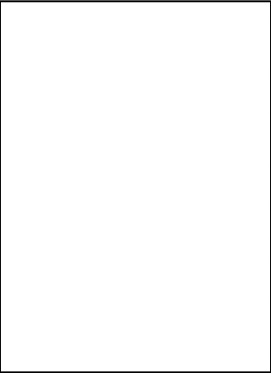 　上記の者は、野田市土砂等の埋立て等による土壌の汚染及び災害の発生の防止に関する条例第３６条第１項の規定により、立入検査を行う者であることを証明する。年　　月　　日発行野田市長　　　　　　　　　　　　㊞（裏）　　　　野田市土砂等の埋立て等による土壌の汚染及び災害の発生の防止に関する条例抜粋（立入検査）第３６条　市長は、この条例の施行に必要な限度において、当該職員に、土砂等の埋立て等を行う者の現場事務所、事業場その他その業務を行う場所に立ち入り、帳簿、書類その他の物件を検査させ、又は関係者に質問させることができる。この場合において、土砂等の埋立て等に安全基準に適合しない土砂等が使用されているおそれがあるときは、試験の用に供するのに必要な限度において当該土砂等を無償で採取させることができる。２　前項の規定により、当該職員が立ち入るときは、その身分を示す証明書を携帯し、関係者の請求があったときは、関係者に提示しなければならない。３　第１項の規定による立入検査の権限は、犯罪捜査のために認められたものと解釈してはならない。申請者主たる事務所の所在地申請者名             称申請者代 表 者 の 氏 名㊞申請者電話番号地方公共団体名出資金額千円千円千円合計千円１　認定　　　公共的団体の名称　　　　認定番号　公共的団体　第　　　号　　　認定年月日　　　　　年　　月　　日２　拒否　　（理由）所在及び地番地目地積(登記簿)摘要１　申請者の氏名、住所及び連絡先(法人にあっては名称、代表者の氏名、主たる事務所の所在地及び連絡先)２　特定事業区域の位置及び面積３　現場責任者の氏名及び職名（特定事業区域の面積が３，０００㎡以上の場合にあっては、現場事務所その他特定事業に供する施設の設置計画及び位置並びに当該現場事務所に置く現場責任者の氏名及び職名）４　特定事業区域の表土の地質の状況５　特定事業に使用される土砂等の量６　特定事業の期間７　特定事業が完了した場合の特定事業区域の構造８　特定事業に使用される土砂等の搬入計画に関する事項９　特定事業が施工されている間において、特定事業区域以外の地域への排水の水質検査を行うために必要な措置１０　特定事業が施工されている間において、特定事業区域以外の地域への当該特定事業に使用された土砂等の崩落、飛散又は流出による災害の発生を防止するために必要な措置１１　土地所有者の義務及び土地所有者に対する措置命令に関する事項所在及び地番地目地積(登記簿)摘要１　申請者の氏名、住所及び連絡先(法人にあっては名称、代表者の氏名、主たる事務所の所在地及び連絡先)２　特定事業区域の位置及び面積３　現場責任者の氏名及び職名（特定事業区域の面積が３，０００平方メートル以上の場合にあっては、現場事務所その他特定事業に供する施設の設置計画及び位置並びに当該現場事務所に置く現場責任者の氏名及び職名）４　特定事業区域の表土の地質の状況(当該表土と特定事業に使用される土砂等が遮断される構造である場合にあっては、その構造)５　年間の特定事業に使用される土砂等の搬入及び搬出の予定量６　特定事業の期間７　特定事業に供する施設及び土砂等の堆積の構造８　特定事業に供する施設及び特定事業区域の区域以外の地域への排水の水質検査を行うために設置する施設の構造９　特定事業に使用される土砂等について、当該土砂等が発生し、又は採取された場所ごとに当該土砂等を区分するために必要な措置１０　土地所有者の義務及び土地所有者に対する措置命令に関する事項所在及び地番地目地積(登記簿)権利の種類摘要　(説明内容)所在及び地番地目地積(登記簿)摘要　(説明内容)　(説明内容)法人にあっては、主たる事務所の所在地、名称、代表者の氏名及び電話番号特定事業の区分小規模埋立て等　一時堆積特定事業小規模埋立て等　一時堆積特定事業特定事業場の位置ほか　　　筆（詳細は、地番一覧表のとおり）ほか　　　筆（詳細は、地番一覧表のとおり）特定事業場及び特定事業区域の面積特定事業場の面積(実測)　　　　　 ｍ2うち特定事業区域の面積(実測)　　　　　 ｍ2特定事業の期間年　　月　　日から年　　月　　日まで年　　月　　日から年　　月　　日まで総搬入量（一時堆積特定事業にあっては総搬出量）　　　　　　　　　　　 ｍ3　　　(　　　　　　　　ｍ3)　　　　　　　　　　　 ｍ3　　　(　　　　　　　　ｍ3)跡地利用計画他の法令等の許認可等を要する場合はその法令等と許認可等の状況法人にあっては、主たる事務所の所在地、名称、代表者の氏名及び電話番号変更後変更前変更する事項の内容変更の理由法人にあっては、主たる事務所の所在地、名称、代表者の氏名及び電話番号特定事業場の位置及び面積ほか　　　筆ほか　　　筆ほか　　　筆ほか　　　筆特定事業場の面積(実測)　　　　　　　㎡うち特定事業区域の面積(実測)　　　　　　　㎡現場事務所その他特定事業に供する施設の設置計画及び位置　別添図面のとおり現場事務所その他特定事業に供する施設の設置計画及び位置　別添図面のとおり現場事務所その他特定事業に供する施設の設置計画及び位置　別添図面のとおり現場事務所その他特定事業に供する施設の設置計画及び位置　別添図面のとおり現場事務所その他特定事業に供する施設の設置計画及び位置　別添図面のとおり現場事務所その他特定事業に供する施設の設置計画及び位置　別添図面のとおり現場責任者の氏名及び職名現場責任者の氏名及び職名現場責任者の氏名及び職名特定事業区域の表土の地質の状況　別添のとおり特定事業区域の表土の地質の状況　別添のとおり特定事業区域の表土の地質の状況　別添のとおり特定事業区域の表土の地質の状況　別添のとおり特定事業区域の表土の地質の状況　別添のとおり特定事業区域の表土の地質の状況　別添のとおり特定事業に使用される土砂等の量特定事業に使用される土砂等の量特定事業に使用される土砂等の量特定事業に使用される土砂等の量土砂等の使用量　　　　　　　㎥　　　　土砂等の使用量　　　　　　　㎥　　　　特定事業の期間特定事業の期間年　　月　　日から年　　月　　日まで年　　月　　日から年　　月　　日まで年　　月　　日から年　　月　　日まで年　　月　　日から年　　月　　日まで特定事業が完了した場合の特定事業区域の構造　別添図面のとおり特定事業が完了した場合の特定事業区域の構造　別添図面のとおり特定事業が完了した場合の特定事業区域の構造　別添図面のとおり特定事業が完了した場合の特定事業区域の構造　別添図面のとおり特定事業が完了した場合の特定事業区域の構造　別添図面のとおり特定事業が完了した場合の特定事業区域の構造　別添図面のとおり特定事業に使用される土砂等の搬入計画に関する事項　別紙のとおり特定事業に使用される土砂等の搬入計画に関する事項　別紙のとおり特定事業に使用される土砂等の搬入計画に関する事項　別紙のとおり特定事業に使用される土砂等の搬入計画に関する事項　別紙のとおり特定事業に使用される土砂等の搬入計画に関する事項　別紙のとおり特定事業に使用される土砂等の搬入計画に関する事項　別紙のとおり法定代理人の氏名及び住所（法人にあっては名称、代表者の氏名及び主たる事務所の所在地）法定代理人の氏名及び住所（法人にあっては名称、代表者の氏名及び主たる事務所の所在地）法定代理人の氏名及び住所（法人にあっては名称、代表者の氏名及び主たる事務所の所在地）特定事業が施工されている間において、特定事業区域以外の地域への排水の水質検査を行うために必要な措置　別添図面のとおり特定事業が施工されている間において、特定事業区域以外の地域への排水の水質検査を行うために必要な措置　別添図面のとおり特定事業が施工されている間において、特定事業区域以外の地域への排水の水質検査を行うために必要な措置　別添図面のとおり特定事業が施工されている間において、特定事業区域以外の地域への排水の水質検査を行うために必要な措置　別添図面のとおり特定事業が施工されている間において、特定事業区域以外の地域への排水の水質検査を行うために必要な措置　別添図面のとおり特定事業が施工されている間において、特定事業区域以外の地域への排水の水質検査を行うために必要な措置　別添図面のとおり特定事業が施工されている間において、特定事業区域以外の地域への当該特定事業に使用された土砂等の崩落、飛散又は流出による災害の発生を防止するために必要な措置　別添施工図面のとおり特定事業が施工されている間において、特定事業区域以外の地域への当該特定事業に使用された土砂等の崩落、飛散又は流出による災害の発生を防止するために必要な措置　別添施工図面のとおり特定事業が施工されている間において、特定事業区域以外の地域への当該特定事業に使用された土砂等の崩落、飛散又は流出による災害の発生を防止するために必要な措置　別添施工図面のとおり特定事業が施工されている間において、特定事業区域以外の地域への当該特定事業に使用された土砂等の崩落、飛散又は流出による災害の発生を防止するために必要な措置　別添施工図面のとおり特定事業が施工されている間において、特定事業区域以外の地域への当該特定事業に使用された土砂等の崩落、飛散又は流出による災害の発生を防止するために必要な措置　別添施工図面のとおり特定事業が施工されている間において、特定事業区域以外の地域への当該特定事業に使用された土砂等の崩落、飛散又は流出による災害の発生を防止するために必要な措置　別添施工図面のとおり添　　付　　書　　類１　住民票の写し（法人にあっては、法人の登記事項証明書）及び印鑑登録証明書２　申請者が条例第１４条第１項第１号アからケまでに該当しない者であることを誓約する書面３　申請者が未成年者である場合にあっては、その法定代理人の住民票の写し（法定代理人が法人である場合にあっては、その登記事項証明書及び役員の住民票の写し）４　申請者が法人である場合にあっては、その役員の住民票の写し５　申請者が法人である場合において、発行済株式総数の１００分の５以上の株式を有する株主又は出資の額の１００分の５以上の額に相当する出資をしている者があるときにあっては、これらの者の住民票の写し６　申請者に規則第１０条に規定する使用人がある場合にあっては、その者の住民票の写し７　特定事業場の位置図及び付近の見取図８　特定事業区域の実測求積図９　特定事業場の平面図及び断面図（特定事業の施工の前後の構造が確認できるものに限る。）10　特定事業区域の平面図及び断面図（特定事業の施工の前後の構造が確認できるものに限る。）11　特定事業場の土地の登記事項証明書及び公図の写し(当該土地の所有者名を記載したもの)12　特定事業区域の土地の公図の写し13　特定事業に使用される土砂等の予定量の計算書14　土質試験等に基づき埋立て等の構造の安定計算を行った場合にあっては、当該安定計算を記載した書面15　擁壁を用いる場合にあっては、当該擁壁の断面図及び背面図並びに構造計算書16　鉄筋コンクリート造又は無筋コンクリート造の擁壁を用いる場合にあっては、当該擁壁の概要、構造計画、応力算定及び断面算定を記載した構造計算書17　特定事業が別表第２に掲げる行為に該当する場合にあっては、当該行為に該当することを証する書面18　特定事業区域に係る表土の地質検査の試料とした土砂等を採取した地点の位置図及び現場写真並びに試料ごとの検査試料採取調書及び地質分析（濃度）結果証明書19　特定事業の施工の方法及び工程、施工に係る組織その他市長が指示する事項を記載した特定事業施工計画書20　特定事業区域の排水計画図21　特定事業に使用される土砂等の搬入経路図22　農地転用が必要な場合にあっては、許可申請書の写し23　埋蔵文化財の所在の有無に関する書類24　特定事業区域内に道路又は水路がある場合にあっては、占用許可書等の写し25　現場責任者であることを証する書面26　住民説明会報告書27　特定事業区域内土地使用同意書及びこれに添付された印鑑登録証明書並びに特定事業区域内施工同意書28　隣接土地所有者同意書並びに近隣住民同意書及び世帯数調査書29　特定事業(変更)事前協議済書の写し30　その他法定代理人　（個人である場合）法定代理人　（個人である場合）法定代理人　（個人である場合）法定代理人　（個人である場合）（ふりがな）氏　　名生年月日住所　（法人である場合）　（法人である場合）　（法人である場合）　（法人である場合）（ふりがな）名　　称（ふりがな）名　　称主たる事務所の所在地　　役員　　役員　　役員　　役員（ふりがな）氏　　名生年月日住所（ふりがな）氏　　名役職名住所規則第１０条に規定する使用人（申請者に当該使用人がある場合）規則第１０条に規定する使用人（申請者に当該使用人がある場合）規則第１０条に規定する使用人（申請者に当該使用人がある場合）規則第１０条に規定する使用人（申請者に当該使用人がある場合）（ふりがな）氏　　名生年月日住所（ふりがな）氏　　名役職名住所申請者申請者申請者申請者（ふりがな）氏　　名生年月日住所規則第１０条に規定する使用人（申請者に当該使用人がある場合）規則第１０条に規定する使用人（申請者に当該使用人がある場合）規則第１０条に規定する使用人（申請者に当該使用人がある場合）規則第１０条に規定する使用人（申請者に当該使用人がある場合）（ふりがな）氏　　名生年月日住所（ふりがな）氏　　名 役職名住所申請者申請者申請者申請者申請者申請者申請者（ふりがな）名　　称（ふりがな）名　　称（ふりがな）名　　称主たる事務所の所在地主たる事務所の所在地主たる事務所の所在地役員役員役員役員役員役員役員（ふりがな）氏　　名生年月日生年月日住所住所住所（ふりがな）氏　　名役職名役職名住所住所住所発行済株式総数の１００分の５以上の株式を有する株主又は出資の額の１００分の５以上の額に相当する出資をしている者（株主又は出資をしている者がある場合）発行済株式総数の１００分の５以上の株式を有する株主又は出資の額の１００分の５以上の額に相当する出資をしている者（株主又は出資をしている者がある場合）発行済株式総数の１００分の５以上の株式を有する株主又は出資の額の１００分の５以上の額に相当する出資をしている者（株主又は出資をしている者がある場合）発行済株式総数の１００分の５以上の株式を有する株主又は出資の額の１００分の５以上の額に相当する出資をしている者（株主又は出資をしている者がある場合）発行済株式総数の１００分の５以上の株式を有する株主又は出資の額の１００分の５以上の額に相当する出資をしている者（株主又は出資をしている者がある場合）発行済株式総数の１００分の５以上の株式を有する株主又は出資の額の１００分の５以上の額に相当する出資をしている者（株主又は出資をしている者がある場合）発行済株式総数の１００分の５以上の株式を有する株主又は出資の額の１００分の５以上の額に相当する出資をしている者（株主又は出資をしている者がある場合）発行済株式の総数発行済株式の総数　　　　　　　　株　　　　　　　　株出資の額（ふりがな）氏　　名（ふりがな）氏　　名生年月日保有する株式の数又は出資の金額住所住所（ふりがな）氏　　名（ふりがな）氏　　名生年月日割合住所住所規則第１０条に規定する使用人（申請者に当該使用人がある場合）規則第１０条に規定する使用人（申請者に当該使用人がある場合）規則第１０条に規定する使用人（申請者に当該使用人がある場合）規則第１０条に規定する使用人（申請者に当該使用人がある場合）規則第１０条に規定する使用人（申請者に当該使用人がある場合）規則第１０条に規定する使用人（申請者に当該使用人がある場合）規則第１０条に規定する使用人（申請者に当該使用人がある場合）（ふりがな）氏　　名生年月日生年月日住所住所住所（ふりがな）氏　　名役職名役職名住所住所住所別紙　特定事業に使用される土砂等の搬入計画に関する事項備考備考備考　搬入土砂等の区分の欄には、建設業に属する事業を行う者の再生資源の利用に関する判断の基準となるべき事項を定める省令別表第１の区分を記載すること。別紙　特定事業に使用される土砂等の搬入計画に関する事項搬入計画等搬入土砂等の区分備考　搬入土砂等の区分の欄には、建設業に属する事業を行う者の再生資源の利用に関する判断の基準となるべき事項を定める省令別表第１の区分を記載すること。別紙　特定事業に使用される土砂等の搬入計画に関する事項搬入計画等搬入時間備考　搬入土砂等の区分の欄には、建設業に属する事業を行う者の再生資源の利用に関する判断の基準となるべき事項を定める省令別表第１の区分を記載すること。別紙　特定事業に使用される土砂等の搬入計画に関する事項搬入計画等搬入期間備考　搬入土砂等の区分の欄には、建設業に属する事業を行う者の再生資源の利用に関する判断の基準となるべき事項を定める省令別表第１の区分を記載すること。別紙　特定事業に使用される土砂等の搬入計画に関する事項搬入計画等最大日量ｍ3備考　搬入土砂等の区分の欄には、建設業に属する事業を行う者の再生資源の利用に関する判断の基準となるべき事項を定める省令別表第１の区分を記載すること。別紙　特定事業に使用される土砂等の搬入計画に関する事項搬入計画等予定量ｍ3備考　搬入土砂等の区分の欄には、建設業に属する事業を行う者の再生資源の利用に関する判断の基準となるべき事項を定める省令別表第１の区分を記載すること。別紙　特定事業に使用される土砂等の搬入計画に関する事項発生場所及び発生元事業者名発生場所及び発生元事業者名備考　搬入土砂等の区分の欄には、建設業に属する事業を行う者の再生資源の利用に関する判断の基準となるべき事項を定める省令別表第１の区分を記載すること。法人にあっては、主たる事務所の所在地、名称、代表者の氏名及び電話番号ア　第７条第２項若しくは第３項、第２９条又は第３１条の規定により命令を受け、必要な措置を完了していない者イ　第３０条第１項の規定により許可を取り消され、その取消しの日から３年を経過しない者（当該許可を取り消された者が法人である場合においては、当該取消しの処分に係る野田市行政手続条例（平成８年野田市条例第２６号）第１５条の規定による通知があった日前６０日以内に当該法人の役員（業務を執行する社員、取締役又はこれらに準ずる者をいい、相談役、顧問その他いかなる名称を有する者であるかを問わず、法人に対し業務を執行する社員、取締役又はこれらに準ずる者と同等以上の支配力を有するものと認められる者を含む。以下同じ。）であった者で当該取消しの日から３年を経過しないものを含む。）。ただし、申請者が第３０条第１項第３号又は第９号に該当することにより当該許可を取り消された者である場合は、この限りでない。ウ　第３０条第１項の規定により特定事業の停止を命ぜられ、その停止の期間が経過しない者エ　特定事業の施工に関し不正又は不誠実な行為をするおそれがあると認めるに足りる相当の理由がある者オ　野田市暴力団排除条例（平成２３年条例第３０号）第２条第３号に規定する暴力団員等（以下「暴力団員等」という。）カ　営業に関し成年者と同一の行為能力を有しない未成年者でその法定代理人（法定代理人が法人である場合においては、その役員を含む。）がアからオまでのいずれかに該当するものキ　法人でその役員又は規則で定める使用人のうちにアからオまでのいずれかに該当する者のあるものク　個人で規則で定める使用人のうちにアからオまでのいずれかに該当する者のあるものケ　暴力団員等がその事業活動を支配する者法人にあっては、主たる事務所の所在地、名称、代表者の氏名及び電話番号検体区分及び番号採取年月日　　　　年　　　月　　　日採取日の天候地質分析の場合の採取深度項目項目項目単位単位測定値測定値定量下限値定量下限値基準値基準値測定方法（溶出試験）（溶出試験）（溶出試験）カドミウムカドミウムカドミウムｍｇ／Ｌｍｇ／Ｌ０．０１０．０１全シアン全シアン全シアンｍｇ／Ｌｍｇ／Ｌ不検出不検出有機りん有機りん有機りんｍｇ／Ｌｍｇ／Ｌ不検出不検出鉛鉛鉛ｍｇ／Ｌｍｇ／Ｌ０．０１０．０１六価クロム六価クロム六価クロムｍｇ／Ｌｍｇ／Ｌ０．０５０．０５ひ素ひ素ひ素ｍｇ／Ｌｍｇ／Ｌ０．０１０．０１総水銀総水銀総水銀ｍｇ／Ｌｍｇ／Ｌ０．０００５０．０００５アルキル水銀アルキル水銀アルキル水銀ｍｇ／Ｌｍｇ／Ｌ不検出不検出ＰＣＢＰＣＢＰＣＢｍｇ／Ｌｍｇ／Ｌ不検出不検出ジクロロメタンジクロロメタンジクロロメタンｍｇ／Ｌｍｇ／Ｌ０．０２０．０２四塩化炭素四塩化炭素四塩化炭素ｍｇ／Ｌｍｇ／Ｌ０．００２０．００２クロロエチレン（別名塩化ビニル又は塩化ビニルモノマー）クロロエチレン（別名塩化ビニル又は塩化ビニルモノマー）クロロエチレン（別名塩化ビニル又は塩化ビニルモノマー）ｍｇ／Ｌｍｇ／Ｌ０．００２０．００２１，２－ジクロロエタン１，２－ジクロロエタン１，２－ジクロロエタンｍｇ／Ｌｍｇ／Ｌ０．００４０．００４１，１－ジクロロエチレン１，１－ジクロロエチレン１，１－ジクロロエチレンｍｇ／Ｌｍｇ／Ｌ０．１０．１１，２－ジクロ１，２－ジクロ１，２－ジクロｍｇ／Ｌｍｇ／Ｌ０．０４０．０４ロエチレンロエチレンロエチレン１，１，１－トリクロロエタン１，１，１－トリクロロエタン１，１，１－トリクロロエタンｍｇ／Ｌｍｇ／Ｌ１１１，１，２-トリクロロエタン１，１，２-トリクロロエタン１，１，２-トリクロロエタンｍｇ／Ｌｍｇ／Ｌ０．００６０．００６トリクロロエチレントリクロロエチレントリクロロエチレンｍｇ／Ｌｍｇ／Ｌ０．０３０．０３テトラクロロエチレンテトラクロロエチレンテトラクロロエチレンｍｇ／Ｌｍｇ／Ｌ０．０１０．０１１，３－ジクロロプロペン１，３－ジクロロプロペン１，３－ジクロロプロペンｍｇ／Ｌｍｇ／Ｌ０．００２０．００２チウラムチウラムチウラムｍｇ／Ｌｍｇ／Ｌ０．００６０．００６シマジンシマジンシマジンｍｇ／Ｌｍｇ／Ｌ０．００３０．００３チオベンカルブチオベンカルブチオベンカルブｍｇ／Ｌｍｇ／Ｌ０．０２０．０２ベンゼンベンゼンベンゼンｍｇ／Ｌｍｇ／Ｌ０．０１０．０１セレンセレンセレンｍｇ／Ｌｍｇ／Ｌ０．０１０．０１ふっ素ふっ素ふっ素ｍｇ／Ｌｍｇ／Ｌ０．８０．８ほう素ほう素ほう素ｍｇ／Ｌｍｇ／Ｌ１１１，４－ジオキサン１，４－ジオキサン１，４－ジオキサンｍｇ／Ｌｍｇ／Ｌ０．０５０．０５水素イオン濃度水素イオン濃度水素イオン濃度－－５．８以上８．５以下５．８以上８．５以下（含 有 試 験）（含 有 試 験）（含 有 試 験）カドミウムカドミウムカドミウムｍｇ／ｋｇｍｇ／ｋｇ１５０１５０全シアン全シアン全シアンｍｇ／ｋｇｍｇ／ｋｇ５０５０鉛鉛鉛ｍｇ／ｋｇｍｇ／ｋｇ１５０１５０六価クロム六価クロム六価クロムｍｇ／ｋｇｍｇ／ｋｇ２５０２５０ひ素【農用地（田に限る）】ひ素【農用地（田に限る）】ひ素【農用地（田に限る）】ｍｇ／ｋｇｍｇ／ｋｇ　１５　１５【農用地（田に限る）以外】【農用地（田に限る）以外】【農用地（田に限る）以外】ｍｇ／ｋｇｍｇ／ｋｇ１５０１５０総水銀総水銀総水銀ｍｇ／ｋｇｍｇ／ｋｇ１５１５銅【農用地(田に限る)】銅【農用地(田に限る)】銅【農用地(田に限る)】ｍｇ／ｋｇｍｇ／ｋｇ１２５１２５セレンセレンセレンｍｇ／ｋｇｍｇ／ｋｇ１５０１５０ふっ素ふっ素ふっ素ｍｇ／ｋｇｍｇ／ｋｇ４，０００４，０００ほう素ほう素ほう素ｍｇ／ｋｇｍｇ／ｋｇ４，０００４，０００ダイオキシン類ダイオキシン類ダイオキシン類ｐｇ－ＴＥＱ／ｇｐｇ－ＴＥＱ／ｇ１，０００１，０００検体の性状検体の性状形状形状色色臭い備考※検液又は試料作成方法　　（溶出試験）平成３年環境庁告示第４６号付表（水素イオン濃度を除く。）　（含有試験）平成１５年環境省告示第１９号付表（ダイオキシン類除く。）※検液又は試料作成方法　　（溶出試験）平成３年環境庁告示第４６号付表（水素イオン濃度を除く。）　（含有試験）平成１５年環境省告示第１９号付表（ダイオキシン類除く。）※検液又は試料作成方法　　（溶出試験）平成３年環境庁告示第４６号付表（水素イオン濃度を除く。）　（含有試験）平成１５年環境省告示第１９号付表（ダイオキシン類除く。）※検液又は試料作成方法　　（溶出試験）平成３年環境庁告示第４６号付表（水素イオン濃度を除く。）　（含有試験）平成１５年環境省告示第１９号付表（ダイオキシン類除く。）※検液又は試料作成方法　　（溶出試験）平成３年環境庁告示第４６号付表（水素イオン濃度を除く。）　（含有試験）平成１５年環境省告示第１９号付表（ダイオキシン類除く。）※検液又は試料作成方法　　（溶出試験）平成３年環境庁告示第４６号付表（水素イオン濃度を除く。）　（含有試験）平成１５年環境省告示第１９号付表（ダイオキシン類除く。）※検液又は試料作成方法　　（溶出試験）平成３年環境庁告示第４６号付表（水素イオン濃度を除く。）　（含有試験）平成１５年環境省告示第１９号付表（ダイオキシン類除く。）※検液又は試料作成方法　　（溶出試験）平成３年環境庁告示第４６号付表（水素イオン濃度を除く。）　（含有試験）平成１５年環境省告示第１９号付表（ダイオキシン類除く。）※検液又は試料作成方法　　（溶出試験）平成３年環境庁告示第４６号付表（水素イオン濃度を除く。）　（含有試験）平成１５年環境省告示第１９号付表（ダイオキシン類除く。）※検液又は試料作成方法　　（溶出試験）平成３年環境庁告示第４６号付表（水素イオン濃度を除く。）　（含有試験）平成１５年環境省告示第１９号付表（ダイオキシン類除く。）※検液又は試料作成方法　　（溶出試験）平成３年環境庁告示第４６号付表（水素イオン濃度を除く。）　（含有試験）平成１５年環境省告示第１９号付表（ダイオキシン類除く。）備考発生場所　　　　　　　　　　　　　　　　　　工事名　　　　発生事業者名発生場所　　　　　　　　　　　　　　　　　　工事名　　　　発生事業者名発生場所　　　　　　　　　　　　　　　　　　工事名　　　　発生事業者名発生場所　　　　　　　　　　　　　　　　　　工事名　　　　発生事業者名発生場所　　　　　　　　　　　　　　　　　　工事名　　　　発生事業者名発生場所　　　　　　　　　　　　　　　　　　工事名　　　　発生事業者名発生場所　　　　　　　　　　　　　　　　　　工事名　　　　発生事業者名発生場所　　　　　　　　　　　　　　　　　　工事名　　　　発生事業者名発生場所　　　　　　　　　　　　　　　　　　工事名　　　　発生事業者名発生場所　　　　　　　　　　　　　　　　　　工事名　　　　発生事業者名発生場所　　　　　　　　　　　　　　　　　　工事名　　　　発生事業者名法人にあっては、主たる事務所の所在地、名称、代表者の氏名及び電話番号法人にあっては、主たる事務所の所在地、名称、代表者の氏名及び電話番号番号住所氏名同意法人にあっては、主たる事務所の所在地、名称、代表者の氏名及び電話番号特定事業場の位置及び面積ほか　　　筆ほか　　　筆ほか　　　筆特定事業場の面積(実測)　　　　　　　㎡うち特定事業区域の面積(実測)　　　　　　　㎡現場事務所その他特定事業に供する施設の設置計画及び位置　別添図面のとおり現場事務所その他特定事業に供する施設の設置計画及び位置　別添図面のとおり現場事務所その他特定事業に供する施設の設置計画及び位置　別添図面のとおり現場事務所その他特定事業に供する施設の設置計画及び位置　別添図面のとおり現場事務所その他特定事業に供する施設の設置計画及び位置　別添図面のとおり現場責任者の氏名及び職名現場責任者の氏名及び職名現場責任者の氏名及び職名特定事業区域の表土の地質の状況　別添のとおり（表土と特定事業に使用される土砂等が遮断される構造の場合　別添図面のとおり）特定事業区域の表土の地質の状況　別添のとおり（表土と特定事業に使用される土砂等が遮断される構造の場合　別添図面のとおり）特定事業区域の表土の地質の状況　別添のとおり（表土と特定事業に使用される土砂等が遮断される構造の場合　別添図面のとおり）特定事業区域の表土の地質の状況　別添のとおり（表土と特定事業に使用される土砂等が遮断される構造の場合　別添図面のとおり）特定事業区域の表土の地質の状況　別添のとおり（表土と特定事業に使用される土砂等が遮断される構造の場合　別添図面のとおり）特定事業に使用される土砂等の搬入、搬出予定量特定事業に使用される土砂等の搬入、搬出予定量年間の搬入予定量　　　　m3  １日平均　　　　m3年間の搬出予定量　　　　m3  １日平均　　　　m3年間の搬入予定量　　　　m3  １日平均　　　　m3年間の搬出予定量　　　　m3  １日平均　　　　m3年間の搬入予定量　　　　m3  １日平均　　　　m3年間の搬出予定量　　　　m3  １日平均　　　　m3特定事業の期間特定事業の期間年　　月　　日から年　　月　　日まで年　　月　　日から年　　月　　日まで年　　月　　日から年　　月　　日まで特定事業に供する施設及び土砂等の堆積の構造　別添図面のとおり特定事業に供する施設及び土砂等の堆積の構造　別添図面のとおり特定事業に供する施設及び土砂等の堆積の構造　別添図面のとおり特定事業に供する施設及び土砂等の堆積の構造　別添図面のとおり特定事業に供する施設及び土砂等の堆積の構造　別添図面のとおり法定代理人の氏名及び住所（法人にあっては名称、代表者の氏名及び主たる事務所の所在地）法定代理人の氏名及び住所（法人にあっては名称、代表者の氏名及び主たる事務所の所在地）法定代理人の氏名及び住所（法人にあっては名称、代表者の氏名及び主たる事務所の所在地）特定事業に供する施設及び特定事業区域以外への排水の水質検査を行うために設置する施設の構造　別添図面のとおり特定事業に供する施設及び特定事業区域以外への排水の水質検査を行うために設置する施設の構造　別添図面のとおり特定事業に供する施設及び特定事業区域以外への排水の水質検査を行うために設置する施設の構造　別添図面のとおり特定事業に供する施設及び特定事業区域以外への排水の水質検査を行うために設置する施設の構造　別添図面のとおり特定事業に供する施設及び特定事業区域以外への排水の水質検査を行うために設置する施設の構造　別添図面のとおり特定事業に使用される土砂等について、土砂等の発生場所ごとに土砂等を区分するために必要な措置　別添図面のとおり特定事業に使用される土砂等について、土砂等の発生場所ごとに土砂等を区分するために必要な措置　別添図面のとおり特定事業に使用される土砂等について、土砂等の発生場所ごとに土砂等を区分するために必要な措置　別添図面のとおり特定事業に使用される土砂等について、土砂等の発生場所ごとに土砂等を区分するために必要な措置　別添図面のとおり特定事業に使用される土砂等について、土砂等の発生場所ごとに土砂等を区分するために必要な措置　別添図面のとおり添　　付　　書　　類１　住民票の写し（法人にあっては、法人の登記事項証明書）及び印鑑登録証明書２　申請者が条例第１４条第１項第１号アからケまでに該当しない者であることを誓約する書面３　申請者が未成年者である場合にあっては、その法定代理人の住民票の写し（法定代理人が法人である場合にあっては、その登記事項証明書及び役員の住民票の写し）４　申請者が法人である場合にあっては、その役員の住民票の写し５　申請者が法人である場合において、発行済株式総数の１００分の５以上の株式を有する株主又は出資の額の１００分の５以上の額に相当する出資をしている者があるときにあっては、これらの者の住民票の写し６　申請者に規則第１０条に規定する使用人がある場合にあっては、その者の住民票の写し７　特定事業場の位置図及び付近の見取図８　特定事業区域の実測求積図９　特定事業場の土地の登記事項証明書及び公図の写し(当該土地の所有者名を記載したもの)10　特定事業区域の土地の公図の写し11　特定事業に使用される土砂等の予定量の計算書12　土質試験等に基づき埋立て等の構造の安定計算を行った場合にあっては、当該安定計算を記載した書面13　擁壁を用いる場合にあっては、当該擁壁の断面図及び背面図並びに構造計算書14　鉄筋コンクリート造又は無筋コンクリート造の擁壁を用いる場合にあっては、当該擁壁の概要、構造計画、応力算定及び断面算定を記載した構造計算書15　特定事業が別表第２に掲げる行為に該当する場合にあっては、当該行為に該当することを証する書面16　特定事業の施工の方法及び工程、施工に係る組織その他市長が指示する事項を記載した特定事業施工計画書17　特定事業区域の排水計画図18　特定事業に使用される土砂等の搬入経路図19　農地転用が必要な場合にあっては、許可申請書の写し20　埋蔵文化財の所在の有無に関する書類21　特定事業区域内に道路又は水路がある場合にあっては、占用許可書等の写し22　現場責任者であることを証する書面23　住民説明会報告書24　隣接土地所有者同意書並びに近隣住民同意書及び世帯数調査書25　特定事業場の平面図及び断面図（土砂等の堆積が最大となった場合の当該堆積の構造が確認できるものに限る。）26　特定事業区域の平面図及び断面図（土砂等の堆積が最大となった場合の当該堆積の構造が確認できるものに限る。）27　特定事業区域の表土と特定事業に使用される土砂等が遮断される構造である場合にあっては、その構造図28　特定事業区域の表土と特定事業に使用される土砂等が遮断される構造でない場合にあっては、特定事業区域に係る表土の地質検査の試料とした土砂等を採取した地点の位置図及び現場写真並びに試料ごとの検査試料採取調書及び地質分析（濃度）結果証明書29　特定事業(一時堆積特定事業)区域内土地使用同意書及びこれに添付された印鑑登録証明書並びに同条第4項に規定する特定事業区域内施工同意書30　特定事業(変更)事前協議済書の写し31　その他法定代理人　（個人である場合）法定代理人　（個人である場合）法定代理人　（個人である場合）法定代理人　（個人である場合）（ふりがな）氏　　名生年月日住所　（法人である場合）　（法人である場合）　（法人である場合）　（法人である場合）（ふりがな）名　　称（ふりがな）名　　称主たる事務所の所在地　　役員　　役員　　役員　　役員（ふりがな）氏　　名生年月日住所（ふりがな）氏　　名役職名住所規則第１０条に規定する使用人（申請者に当該使用人がある場合）規則第１０条に規定する使用人（申請者に当該使用人がある場合）規則第１０条に規定する使用人（申請者に当該使用人がある場合）規則第１０条に規定する使用人（申請者に当該使用人がある場合）（ふりがな）氏　　名生年月日住所（ふりがな）氏　　名役職名住所申請者申請者申請者申請者（ふりがな）氏　　名　生年月日住所規則第１０条に規定する使用人（申請者に当該使用人がある場合）規則第１０条に規定する使用人（申請者に当該使用人がある場合）規則第１０条に規定する使用人（申請者に当該使用人がある場合）規則第１０条に規定する使用人（申請者に当該使用人がある場合）（ふりがな）氏　　名　生年月日住所（ふりがな）氏　　名 役職名住所申請者申請者申請者申請者申請者申請者申請者（ふりがな）名　　称（ふりがな）名　　称（ふりがな）名　　称主たる事務所の所在地主たる事務所の所在地主たる事務所の所在地役員役員役員役員役員役員役員（ふりがな）氏　　名生年月日生年月日住所住所住所（ふりがな）氏　　名役職名役職名住所住所住所発行済株式総数の１００分の５以上の株式を有する株主又は出資の額の１００分の５以上の額に相当する出資をしている者（株主又は出資をしている者がある場合）発行済株式総数の１００分の５以上の株式を有する株主又は出資の額の１００分の５以上の額に相当する出資をしている者（株主又は出資をしている者がある場合）発行済株式総数の１００分の５以上の株式を有する株主又は出資の額の１００分の５以上の額に相当する出資をしている者（株主又は出資をしている者がある場合）発行済株式総数の１００分の５以上の株式を有する株主又は出資の額の１００分の５以上の額に相当する出資をしている者（株主又は出資をしている者がある場合）発行済株式総数の１００分の５以上の株式を有する株主又は出資の額の１００分の５以上の額に相当する出資をしている者（株主又は出資をしている者がある場合）発行済株式総数の１００分の５以上の株式を有する株主又は出資の額の１００分の５以上の額に相当する出資をしている者（株主又は出資をしている者がある場合）発行済株式総数の１００分の５以上の株式を有する株主又は出資の額の１００分の５以上の額に相当する出資をしている者（株主又は出資をしている者がある場合）発行済株式の総数発行済株式の総数　　　　　　　　株　　　　　　　　株出資の額（ふりがな）氏　　名（ふりがな）氏　　名生年月日保有する株式の数又は出資の金額住所住所（ふりがな）氏　　名（ふりがな）氏　　名生年月日割合住所住所規則第１０条に規定する使用人（申請者に当該使用人がある場合）規則第１０条に規定する使用人（申請者に当該使用人がある場合）規則第１０条に規定する使用人（申請者に当該使用人がある場合）規則第１０条に規定する使用人（申請者に当該使用人がある場合）規則第１０条に規定する使用人（申請者に当該使用人がある場合）規則第１０条に規定する使用人（申請者に当該使用人がある場合）規則第１０条に規定する使用人（申請者に当該使用人がある場合）（ふりがな）氏　　名生年月日生年月日住所住所住所（ふりがな）氏　　名役職名役職名住所住所住所１　許可１　許可１　許可特定事業申請者住所（法人にあっては、主たる事務所の所在地）特定事業申請者氏名（法人にあっては、名称及び代表者の氏名）事業区域の位置事業区域の位置事業区域の面積事業区域の面積㎡　　許可の期間許可の期間年　　月　　日から年　　月　　日まで許可の条件許可の条件２　不許可　　（理由）２　不許可　　（理由）２　不許可　　（理由）法人にあっては、主たる事務所の所在地、名称、代表者の氏名及び電話番号変更後変更前変更した事項の内容変更の理由添　　付　　書　　類次に掲げる書類のうち添付してある書類について、○印を付すること。１　住民票の写し（法人にあっては、法人の登記事項証明書）及び印鑑登録証明書２　申請者が条例第１４条第１項第１号アからケまでに該当しない者であることを誓約する書面３　申請者が未成年者である場合にあっては、その法定代理人の住民票の写し（法定代理人が法人である場合にあっては、その登記事項証明書及び役員の住民票の写し）４　申請者が法人である場合にあっては、その役員の住民票の写し５　申請者が法人である場合において、発行済株式総数の１００分の５以上の株式を有する株主又は出資の額の１００分の５以上の額に相当する出資をしている者があるときにあっては、これらの者の住民票の写し６　申請者に規則第１０条に規定する使用人がある場合にあっては、その者の住民票の写し７　特定事業場の位置図及び付近の見取図８　特定事業区域の実測求積図９　特定事業場の平面図及び断面図（特定事業の施工の前後の構造が確認できるものに限る。）10　特定事業区域の平面図及び断面図（特定事業の施工の前後の構造が確認できるものに限る。）11　特定事業場の土地の登記事項証明書及び公図の写し(当該土地の所有者名を記載したもの)12　特定事業区域の土地の公図の写し13　特定事業に使用される土砂等の予定量の計算書14　土質試験等に基づき埋立て等の構造の安定計算を行った場合にあっては、当該安定計算を記載した書面15　擁壁を用いる場合にあっては、当該擁壁の断面図及び背面図並びに構造計算書16　鉄筋コンクリート造又は無筋コンクリート造の擁壁を用いる場合にあっては、当該擁壁の概要、構造計画、応力算定及び断面算定を記載した構造計算書17　特定事業が別表第２に掲げる行為に該当する場合にあっては、当該行為に該当することを証する書面18　特定事業区域に係る表土の地質検査の試料とした土砂等を採取した地点の位置図及び現場写真並びに試料ごとの検査試料採取調書及び地質分析（濃度）結果証明書19　特定事業の施工の方法及び工程、施工に係る組織その他市長が指示する事項を記載した特定事業施工計画書20　特定事業区域の排水計画図21　特定事業に使用される土砂等の搬入経路図22　農地転用が必要な場合にあっては、許可申請書の写し23　埋蔵文化財の所在の有無に関する書類24　特定事業区域内に道路又は水路がある場合にあっては、占用許可書等の写し25　現場責任者であることを証する書面26　住民説明会報告書27　特定事業(変更)事前協議済書の写し28　その他（　　　　　　　　　　　　　　　　　　　　　　　）法定代理人　（個人である場合）法定代理人　（個人である場合）法定代理人　（個人である場合）法定代理人　（個人である場合）（ふりがな）氏　　名生年月日住所　（法人である場合）　（法人である場合）　（法人である場合）　（法人である場合）（ふりがな）名　　称（ふりがな）名　　称主たる事務所の所在地　　役員　　役員　　役員　　役員（ふりがな）氏　　名生年月日住所（ふりがな）氏　　名役職名住所規則第１０条に規定する使用人（申請者に当該使用人がある場合）規則第１０条に規定する使用人（申請者に当該使用人がある場合）規則第１０条に規定する使用人（申請者に当該使用人がある場合）規則第１０条に規定する使用人（申請者に当該使用人がある場合）（ふりがな）氏　　名生年月日住所（ふりがな）氏　　名役職名住所申請者申請者申請者申請者（ふりがな）氏　　名　生年月日住所規則第１０条に規定する使用人（申請者に当該使用人がある場合）規則第１０条に規定する使用人（申請者に当該使用人がある場合）規則第１０条に規定する使用人（申請者に当該使用人がある場合）規則第１０条に規定する使用人（申請者に当該使用人がある場合）（ふりがな）氏　　名　生年月日住所（ふりがな）氏　　名  役職名住所申請者申請者申請者申請者申請者申請者申請者（ふりがな）名　　称（ふりがな）名　　称（ふりがな）名　　称主たる事務所の所在地主たる事務所の所在地主たる事務所の所在地役員役員役員役員役員役員役員（ふりがな）氏　　名生年月日生年月日住所住所住所（ふりがな）氏　　名役職名役職名住所住所住所発行済株式総数の１００分の５以上の株式を有する株主又は出資の額の１００分の５以上の額に相当する出資をしている者（株主又は出資をしている者がある場合）発行済株式総数の１００分の５以上の株式を有する株主又は出資の額の１００分の５以上の額に相当する出資をしている者（株主又は出資をしている者がある場合）発行済株式総数の１００分の５以上の株式を有する株主又は出資の額の１００分の５以上の額に相当する出資をしている者（株主又は出資をしている者がある場合）発行済株式総数の１００分の５以上の株式を有する株主又は出資の額の１００分の５以上の額に相当する出資をしている者（株主又は出資をしている者がある場合）発行済株式総数の１００分の５以上の株式を有する株主又は出資の額の１００分の５以上の額に相当する出資をしている者（株主又は出資をしている者がある場合）発行済株式総数の１００分の５以上の株式を有する株主又は出資の額の１００分の５以上の額に相当する出資をしている者（株主又は出資をしている者がある場合）発行済株式総数の１００分の５以上の株式を有する株主又は出資の額の１００分の５以上の額に相当する出資をしている者（株主又は出資をしている者がある場合）発行済株式の総数発行済株式の総数　　　　　　　　株　　　　　　　　株出資の額（ふりがな）氏　　名（ふりがな）氏　　名生年月日保有する株式の数又は出資の金額住所住所（ふりがな）氏　　名（ふりがな）氏　　名生年月日割合住所住所規則第１０条に規定する使用人（申請者に当該使用人がある場合）規則第１０条に規定する使用人（申請者に当該使用人がある場合）規則第１０条に規定する使用人（申請者に当該使用人がある場合）規則第１０条に規定する使用人（申請者に当該使用人がある場合）規則第１０条に規定する使用人（申請者に当該使用人がある場合）規則第１０条に規定する使用人（申請者に当該使用人がある場合）規則第１０条に規定する使用人（申請者に当該使用人がある場合）（ふりがな）氏　　名生年月日生年月日住所住所住所（ふりがな）氏　　名役職名役職名住所住所住所法人にあっては、主たる事務所の所在地、名称、代表者の氏名及び電話番号変更後変更前住所（所在地）氏名（名称）法人の代表者法定代理人の氏名及び住所（法人にあっては、その名称、住所及び代表者の氏名）役員、株主等又は使用人別紙１から別紙４までのとおり別紙１から別紙４までのとおり現場事務所の位置現場責任者の氏名及び職名特定事業に使用される土砂等の量（一時堆積特定事業の場合は搬入、搬出の予定量）特定事業に使用される土砂等の搬入計画排水測定施設の位置特定事業に使用される土砂等の崩落、飛散又は流出による災害の発生を防止するために必要な措置として設けた施設の構造変更の理由添　　付　　書　　類１　住所又は氏名の変更の場合にあっては住民票の写し又は戸籍抄本を、法人の所在地、名称又は代表者の氏名の変更の場合にあっては法人の登記事項証明書を添付すること。２　土地所有者への通知書及び許可書の写し並びに位置図及び付近の見取図を添付すること。３　申請者が未成年者である場合には、その法定代理人の住民票の写し(法定代理人が法人である場合にあっては、法人の登記事項証明書)を添付すること。４　役員、株主等又は使用人の変更の場合は、別紙に記載し、新たに役員、株主等又は使用人になった者の住民票の写しを添付すること。５　その他市長が必要と認める書類又は図面を添付すること。区分新新旧旧区分役職名氏名役職名氏名役員（許可を受けた者が未成年者で法定代理人が法人の場合）役員（許可を受けた者が法人である場合）株主又は出資者（許可を受けた者が法人である場合）規則第１０条に規定する使用人（許可を受けた者に当該使用人がある場合）法定代理人　（個人である場合）法定代理人　（個人である場合）法定代理人　（個人である場合）法定代理人　（個人である場合）（ふりがな）氏　　名生年月日住所　（法人である場合）　（法人である場合）　（法人である場合）　（法人である場合）（ふりがな）名　　称（ふりがな）名　　称主たる事務所の所在地　　役員　　役員　　役員　　役員（ふりがな）氏　　名生年月日住所（ふりがな）氏　　名役職名住所規則第１０条に規定する使用人（許可を受けた者に当該使用人がある場合）規則第１０条に規定する使用人（許可を受けた者に当該使用人がある場合）規則第１０条に規定する使用人（許可を受けた者に当該使用人がある場合）規則第１０条に規定する使用人（許可を受けた者に当該使用人がある場合）（ふりがな）氏　　名生年月日住所（ふりがな）氏　　名役職名住所許可を受けた者許可を受けた者許可を受けた者許可を受けた者（ふりがな）氏　　名　生年月日住所規則第１０条に規定する使用人（許可を受けた者に当該使用人がある場合）規則第１０条に規定する使用人（許可を受けた者に当該使用人がある場合）規則第１０条に規定する使用人（許可を受けた者に当該使用人がある場合）規則第１０条に規定する使用人（許可を受けた者に当該使用人がある場合）（ふりがな）氏　　名　生年月日住所（ふりがな）氏　　名　役職名住所許可を受けた者許可を受けた者許可を受けた者許可を受けた者許可を受けた者許可を受けた者許可を受けた者（ふりがな）名　　称（ふりがな）名　　称（ふりがな）名　　称主たる事務所の所在地主たる事務所の所在地主たる事務所の所在地役員役員役員役員役員役員役員（ふりがな）氏　　名生年月日生年月日住所住所住所（ふりがな）氏　　名役職名役職名住所住所住所発行済株式総数の１００分の５以上の株式を有する株主又は出資の額の１００分の５以上の額に相当する出資をしている者（株主又は出資をしている者がある場合）発行済株式総数の１００分の５以上の株式を有する株主又は出資の額の１００分の５以上の額に相当する出資をしている者（株主又は出資をしている者がある場合）発行済株式総数の１００分の５以上の株式を有する株主又は出資の額の１００分の５以上の額に相当する出資をしている者（株主又は出資をしている者がある場合）発行済株式総数の１００分の５以上の株式を有する株主又は出資の額の１００分の５以上の額に相当する出資をしている者（株主又は出資をしている者がある場合）発行済株式総数の１００分の５以上の株式を有する株主又は出資の額の１００分の５以上の額に相当する出資をしている者（株主又は出資をしている者がある場合）発行済株式総数の１００分の５以上の株式を有する株主又は出資の額の１００分の５以上の額に相当する出資をしている者（株主又は出資をしている者がある場合）発行済株式総数の１００分の５以上の株式を有する株主又は出資の額の１００分の５以上の額に相当する出資をしている者（株主又は出資をしている者がある場合）発行済株式の総数発行済株式の総数　　　　　　　　株　　　　　　　　株出資の額（ふりがな）氏　　名（ふりがな）氏　　名生年月日保有する株式の数又は出資の金額住所住所（ふりがな）氏　　名（ふりがな）氏　　名生年月日割合住所住所規則第１０条に規定する使用人(許可を受けた者に当該使用人がある場合）規則第１０条に規定する使用人(許可を受けた者に当該使用人がある場合）規則第１０条に規定する使用人(許可を受けた者に当該使用人がある場合）規則第１０条に規定する使用人(許可を受けた者に当該使用人がある場合）規則第１０条に規定する使用人(許可を受けた者に当該使用人がある場合）規則第１０条に規定する使用人(許可を受けた者に当該使用人がある場合）規則第１０条に規定する使用人(許可を受けた者に当該使用人がある場合）（ふりがな）氏　　名生年月日生年月日住所住所住所（ふりがな）氏　　名役職名役職名住所住所住所法人にあっては、主たる事務所の所在地、名称、代表者の氏名及び電話番号変更後変更前住所（所在地）氏名（名称）法人の代表者法定代理人の氏名及び住所（法人にあっては、名称、主たる事務所の所在地及び代表者の氏名）役員、株主等又は使用人別紙のとおり別紙のとおり現場事務所の位置現場責任者の氏名及び職名特定事業に使用される土砂等の量（一時堆積特定事業の場合は搬入、搬出の予定量）特定事業に使用される土砂等の搬入計画排水測定施設の位置特定事業に使用される土砂等の崩落、飛散又は流出による災害の発生を防止するために必要な措置として設けた施設の構造変更の理由区分新新旧旧区分役職名氏名役職名氏名役員（許可を受けた者が未成年者で法定代理人が法人の場合）役員（許可を受けた者が法人である場合）株主又は出資者（許可を受けた者が法人である場合）規則第１０条に規定する使用人（許可を受けた者に当該使用人がある場合）１　許可１　許可１　許可特定事業申請者住所（法人にあっては、主たる事務所の所在地）特定事業申請者氏名（法人にあっては、名称及び代表者の氏名）事業区域の位置事業区域の位置事業区域の面積事業区域の面積㎡　　許可の期間許可の期間年　　月　　日から年　　月　　日まで許可の条件許可の条件２　不許可　　（理由）２　不許可　　（理由）２　不許可　　（理由）法人にあっては、主たる事務所の所在地、名称、代表者の氏名及び電話番号特定事業の許可及び特定事業区域の位置年　　月　　日付け　　第　　　号許可期間　　　　　年　　月　　日から　　　　年　　月　　日まで位置着手年月日年　　月　　日土砂等搬入届の届出年月日年　　月　　日法人にあっては、主たる事務所の所在地、名称、代表者の氏名及び電話番号　発生元事業者　住所　発生元事業者　事業者名　発生元事業者　代表者又は現場責任者　　　　　　　㊞　発生元事業者　電話番号工事名工事施工場所発注者工事施工期間当該工事に係る土砂等発生総量
㎥ （うち搬出契約量        ㎥）今回の証明に係る土砂等の量㎥ （５，０００㎥以内）発生土砂等の地質分析 （濃度）結果証明書の有無有    無別紙のとおり発生土砂等の区分発生土砂等運搬契約者名住所                       氏名 
住所                       氏名 
住所                       氏名 
住所                       氏名発生土砂等埋立事業者名法人にあっては、主たる事務所の所在地、名称、代表者の氏名及び電話番号検体区分及び番号報告区分地質（表土　搬入　定期　廃止　完了　終了）排水（定期　廃止　完了　終了）採取年月日年　　月　　日採取日の天候地質分析の場合の採取深度項目項目項目単位単位測定値測定値定量下限値定量下限値基準値基準値測定方法（溶出試験）（溶出試験）（溶出試験）カドミウムカドミウムカドミウムｍｇ／Ｌｍｇ／Ｌ０．０１０．０１全シアン全シアン全シアンｍｇ／Ｌｍｇ／Ｌ不検出不検出有機りん有機りん有機りんｍｇ／Ｌｍｇ／Ｌ不検出不検出鉛鉛鉛ｍｇ／Ｌｍｇ／Ｌ０．０１０．０１六価クロム六価クロム六価クロムｍｇ／Ｌｍｇ／Ｌ０．０５０．０５ひ素ひ素ひ素ｍｇ／Ｌｍｇ／Ｌ０．０１０．０１総水銀総水銀総水銀ｍｇ／Ｌｍｇ／Ｌ０．０００５０．０００５アルキル水銀アルキル水銀アルキル水銀ｍｇ／Ｌｍｇ／Ｌ不検出不検出ＰＣＢＰＣＢＰＣＢｍｇ／Ｌｍｇ／Ｌ不検出不検出ジクロロメタンジクロロメタンジクロロメタンｍｇ／Ｌｍｇ／Ｌ０．０２０．０２四塩化炭素四塩化炭素四塩化炭素ｍｇ／Ｌｍｇ／Ｌ０．００２０．００２クロロエチレン（別名塩化ビニル又は塩化ビニルモノマー）クロロエチレン（別名塩化ビニル又は塩化ビニルモノマー）クロロエチレン（別名塩化ビニル又は塩化ビニルモノマー）ｍｇ／Ｌｍｇ／Ｌ０．００２０．００２１，２－ジクロロエタン１，２－ジクロロエタン１，２－ジクロロエタンｍｇ／Ｌｍｇ／Ｌ０．００４０．００４１，１－ジクロロエチレン１，１－ジクロロエチレン１，１－ジクロロエチレンｍｇ／Ｌｍｇ／Ｌ０．１０．１１，２－ジクロ１，２－ジクロ１，２－ジクロｍｇ／Ｌｍｇ／Ｌ０．０４０．０４ロエチレンロエチレンロエチレン１，１，１－トリクロロエタン１，１，１－トリクロロエタン１，１，１－トリクロロエタンｍｇ／Ｌｍｇ／Ｌ１１１，１，２-トリクロロエタン１，１，２-トリクロロエタン１，１，２-トリクロロエタンｍｇ／Ｌｍｇ／Ｌ０．００６０．００６トリクロロエチレントリクロロエチレントリクロロエチレンｍｇ／Ｌｍｇ／Ｌ０．０３０．０３テトラクロロエチレンテトラクロロエチレンテトラクロロエチレンｍｇ／Ｌｍｇ／Ｌ０．０１０．０１１，３－ジクロロプロペン１，３－ジクロロプロペン１，３－ジクロロプロペンｍｇ／Ｌｍｇ／Ｌ０．００２０．００２チウラムチウラムチウラムｍｇ／Ｌｍｇ／Ｌ０．００６０．００６シマジンシマジンシマジンｍｇ／Ｌｍｇ／Ｌ０．００３０．００３チオベンカルブチオベンカルブチオベンカルブｍｇ／Ｌｍｇ／Ｌ０．０２０．０２ベンゼンベンゼンベンゼンｍｇ／Ｌｍｇ／Ｌ０．０１０．０１セレンセレンセレンｍｇ／Ｌｍｇ／Ｌ０．０１０．０１ふっ素ふっ素ふっ素ｍｇ／Ｌｍｇ／Ｌ０．８０．８ほう素ほう素ほう素ｍｇ／Ｌｍｇ／Ｌ１１１，４－ジオキサン１，４－ジオキサン１，４－ジオキサンｍｇ／Ｌｍｇ／Ｌ０．０５０．０５水素イオン濃度水素イオン濃度水素イオン濃度－－５．８以上８．６以下５．８以上８．６以下（含 有 試 験）（含 有 試 験）（含 有 試 験）カドミウムカドミウムカドミウムｍｇ／ｋｇｍｇ／ｋｇ１５０１５０全シアン全シアン全シアンｍｇ／ｋｇｍｇ／ｋｇ５０５０鉛鉛鉛ｍｇ／ｋｇｍｇ／ｋｇ１５０１５０六価クロム六価クロム六価クロムｍｇ／ｋｇｍｇ／ｋｇ２５０２５０ひ素【農用地（田に限る）】ひ素【農用地（田に限る）】ひ素【農用地（田に限る）】ｍｇ／ｋｇｍｇ／ｋｇ　１５　１５【農用地（田に限る）以外】【農用地（田に限る）以外】【農用地（田に限る）以外】ｍｇ／ｋｇｍｇ／ｋｇ１５０１５０総水銀総水銀総水銀ｍｇ／ｋｇｍｇ／ｋｇ１５１５銅【農用地(田に限る)】銅【農用地(田に限る)】銅【農用地(田に限る)】ｍｇ／ｋｇｍｇ／ｋｇ１２５１２５セレンセレンセレンｍｇ／ｋｇｍｇ／ｋｇ１５０１５０ふっ素ふっ素ふっ素ｍｇ／ｋｇｍｇ／ｋｇ４，０００４，０００ほう素ほう素ほう素ｍｇ／ｋｇｍｇ／ｋｇ４，０００４，０００ダイオキシン類ダイオキシン類ダイオキシン類ｐｇ－ＴＥＱ／ｇｐｇ－ＴＥＱ／ｇ１，０００１，０００検体の性状検体の性状形状形状色色臭い備考※検液又は試料作成方法　　（溶出試験）平成３年環境庁告示第４６号付表（水素イオン濃度を除く。）　（含有試験）平成１５年環境省告示第１９号付表（ダイオキシン類除く。）※検液又は試料作成方法　　（溶出試験）平成３年環境庁告示第４６号付表（水素イオン濃度を除く。）　（含有試験）平成１５年環境省告示第１９号付表（ダイオキシン類除く。）※検液又は試料作成方法　　（溶出試験）平成３年環境庁告示第４６号付表（水素イオン濃度を除く。）　（含有試験）平成１５年環境省告示第１９号付表（ダイオキシン類除く。）※検液又は試料作成方法　　（溶出試験）平成３年環境庁告示第４６号付表（水素イオン濃度を除く。）　（含有試験）平成１５年環境省告示第１９号付表（ダイオキシン類除く。）※検液又は試料作成方法　　（溶出試験）平成３年環境庁告示第４６号付表（水素イオン濃度を除く。）　（含有試験）平成１５年環境省告示第１９号付表（ダイオキシン類除く。）※検液又は試料作成方法　　（溶出試験）平成３年環境庁告示第４６号付表（水素イオン濃度を除く。）　（含有試験）平成１５年環境省告示第１９号付表（ダイオキシン類除く。）※検液又は試料作成方法　　（溶出試験）平成３年環境庁告示第４６号付表（水素イオン濃度を除く。）　（含有試験）平成１５年環境省告示第１９号付表（ダイオキシン類除く。）※検液又は試料作成方法　　（溶出試験）平成３年環境庁告示第４６号付表（水素イオン濃度を除く。）　（含有試験）平成１５年環境省告示第１９号付表（ダイオキシン類除く。）※検液又は試料作成方法　　（溶出試験）平成３年環境庁告示第４６号付表（水素イオン濃度を除く。）　（含有試験）平成１５年環境省告示第１９号付表（ダイオキシン類除く。）※検液又は試料作成方法　　（溶出試験）平成３年環境庁告示第４６号付表（水素イオン濃度を除く。）　（含有試験）平成１５年環境省告示第１９号付表（ダイオキシン類除く。）※検液又は試料作成方法　　（溶出試験）平成３年環境庁告示第４６号付表（水素イオン濃度を除く。）　（含有試験）平成１５年環境省告示第１９号付表（ダイオキシン類除く。）備考発生場所　　　　　　　　　　　　　　　　　　工事名　　　　発生事業者名発生場所　　　　　　　　　　　　　　　　　　工事名　　　　発生事業者名発生場所　　　　　　　　　　　　　　　　　　工事名　　　　発生事業者名発生場所　　　　　　　　　　　　　　　　　　工事名　　　　発生事業者名発生場所　　　　　　　　　　　　　　　　　　工事名　　　　発生事業者名発生場所　　　　　　　　　　　　　　　　　　工事名　　　　発生事業者名発生場所　　　　　　　　　　　　　　　　　　工事名　　　　発生事業者名発生場所　　　　　　　　　　　　　　　　　　工事名　　　　発生事業者名発生場所　　　　　　　　　　　　　　　　　　工事名　　　　発生事業者名発生場所　　　　　　　　　　　　　　　　　　工事名　　　　発生事業者名発生場所　　　　　　　　　　　　　　　　　　工事名　　　　発生事業者名　売渡又は譲渡元事業者　住所　売渡又は譲渡元事業者　事業者名　売渡又は譲渡元事業者　代表者　　　　　　　　　　　㊞　売渡又は譲渡元事業者　電話番号認可採取場所在地採取計画認可番号認可期間認可採取量㎥特定事業区域所在地売渡し又は譲渡しの土砂等の量㎥売渡し又は譲渡しの期間年　　月　　日から年　　月　　日まで特定事業許可事業者名特定事業許可番号第　　     号特定事業区域の位置ほか  筆許可の期間年　　月　　日から年　　月　　日まで特定事業区域の面積㎡使用される土砂等の量ｍ３現場責任者職氏名連絡先電話番号発生元事業者名及び住所工事施工場所工事現場責任者氏名土砂等の発生場所の工事名搬入土砂等の区分工事施工期間年　　月　　日から年　　月　　日まで土砂等搬入契約量ｍ３ 土砂等搬入期間　　　　年　　月　　日から年　　月　　日まで土砂運搬契約者名日付発生場所から特定事業場への運搬手段（該当項目全てに○印を記入）
海上輸送
発生場所から特定事業場への運搬手段（該当項目全てに○印を記入）
海上輸送
発生場所から特定事業場への運搬手段（該当項目全てに○印を記入）
海上輸送
発生場所から特定事業場への運搬手段（該当項目全てに○印を記入）
海上輸送
日付搬入量 
（ｍ３）陸上輸送陸上輸送陸上輸送海上輸送摘     要日付搬入量 
（ｍ３）発生場所からの直送一時的堆積場を経由一時的堆積場を経由積込地（           　　　　     ) 
↓ 積卸地（          　　　　      ) 
海上輸送前後は陸上輸送となる
摘     要日付搬入量 
（ｍ３）発生場所からの直送県外堆積場（　　　　　　　）県内堆積場（　　　　　　　）積込地（           　　　　     ) 
↓ 積卸地（          　　　　      ) 
海上輸送前後は陸上輸送となる
摘     要前月までの累計１２３４５６７８９１０１１１２１３１４１５１６１７１８１９２０２１２２２３２４２５２６２７２８２９３０３１計
(残)
累計特定事業許可事業者名特定事業許可事業者名特定事業許可番号特定事業許可番号第　　     号第　　     号第　　     号特定事業区域の位置特定事業区域の位置ほか  筆ほか  筆許可の期間許可の期間年　　月　　日から年　　月　　日まで年　　月　　日から年　　月　　日まで年　　月　　日から年　　月　　日まで特定事業区域の位置特定事業区域の位置ほか  筆ほか  筆使用される土砂等の搬入・搬出量使用される土砂等の搬入・搬出量年間の搬入予定量　　  　ｍ３　　１日平均 　　　 ｍ３年間の搬出予定量　  　　ｍ３　　１日平均　  　　ｍ３年間の搬入予定量　　  　ｍ３　　１日平均 　　　 ｍ３年間の搬出予定量　  　　ｍ３　　１日平均　  　　ｍ３年間の搬入予定量　　  　ｍ３　　１日平均 　　　 ｍ３年間の搬出予定量　  　　ｍ３　　１日平均　  　　ｍ３特定事業区域の面積特定事業区域の面積㎡㎡使用される土砂等の搬入・搬出量使用される土砂等の搬入・搬出量年間の搬入予定量　　  　ｍ３　　１日平均 　　　 ｍ３年間の搬出予定量　  　　ｍ３　　１日平均　  　　ｍ３年間の搬入予定量　　  　ｍ３　　１日平均 　　　 ｍ３年間の搬出予定量　  　　ｍ３　　１日平均　  　　ｍ３年間の搬入予定量　　  　ｍ３　　１日平均 　　　 ｍ３年間の搬出予定量　  　　ｍ３　　１日平均　  　　ｍ３現場責任者職氏名現場責任者職氏名連絡先電話番号連絡先電話番号発生元事業者名及び住所工事施工場所工事施工場所工事現場責任者氏名土砂等の発生場所の工事名搬入土砂等の区分搬入土砂等の区分工事施工期間　　　　　年　　月　　日から年　　月　　日まで　　　　　年　　月　　日から年　　月　　日まで土砂等搬入契約量ｍ３ｍ３土砂等搬入期間土砂等搬入期間　　年　　月　　日から年　　月　　日まで　　年　　月　　日から年　　月　　日まで土砂運搬契約者名日付搬入量 
（ｍ３）搬入に係る運搬手段（該当項目全てに○印を記入）
海上輸送
搬入に係る運搬手段（該当項目全てに○印を記入）
海上輸送
搬入に係る運搬手段（該当項目全てに○印を記入）
海上輸送
特定事業場等への搬出特定事業場等への搬出特定事業場等への搬出特定事業場等への搬出摘要日付搬入量 
（ｍ３）陸上輸送陸上輸送海上輸送搬出先搬出先搬出先合計摘要日付搬入量 
（ｍ３）発生場所からの直送一時的堆積場を経由積込地（         　　　　     ) 
↓ 積卸地（        　　　　      ) 
海上輸送前後は陸上輸送となる
搬出先搬出先搬出先合計摘要日付搬入量 
（ｍ３）発生場所からの直送一時的堆積場を経由積込地（         　　　　     ) 
↓ 積卸地（        　　　　      ) 
海上輸送前後は陸上輸送となる
搬出量（m3）搬出量（m3）搬出量（m3）搬出量（m3）摘要前月までの累計残（　　　　　）１２３４５６７８９１０１１１２１３１４１５１６１７１８１９２０２１２２２３２４２５２６２７２８２９３０３１計
(残)
累計法人にあっては、主たる事務所の所在地、名称、代表者の氏名及び電話番号特定事業の許可及び特定事業区域の位置年　　月　　日付け　　　第　　　号
許可の期間　　　　年　　月　　日から　　　　　　年　　月　　日まで位置年　　月　　日付け　　　第　　　号
許可の期間　　　　年　　月　　日から　　　　　　年　　月　　日まで位置年　　月　　日付け　　　第　　　号
許可の期間　　　　年　　月　　日から　　　　　　年　　月　　日まで位置年　　月　　日付け　　　第　　　号
許可の期間　　　　年　　月　　日から　　　　　　年　　月　　日まで位置年　　月　　日付け　　　第　　　号
許可の期間　　　　年　　月　　日から　　　　　　年　　月　　日まで位置年　　月　　日付け　　　第　　　号
許可の期間　　　　年　　月　　日から　　　　　　年　　月　　日まで位置特定事業区域の面積             ㎡   （うち今回実施済面積            ㎡） 
（実施済面積            ㎡）
特定事業区域の面積             ㎡   （うち今回実施済面積            ㎡） 
（実施済面積            ㎡）
特定事業区域の面積             ㎡   （うち今回実施済面積            ㎡） 
（実施済面積            ㎡）
特定事業区域の面積             ㎡   （うち今回実施済面積            ㎡） 
（実施済面積            ㎡）
特定事業区域の面積             ㎡   （うち今回実施済面積            ㎡） 
（実施済面積            ㎡）
特定事業区域の面積             ㎡   （うち今回実施済面積            ㎡） 
（実施済面積            ㎡）
特定事業区域の面積             ㎡   （うち今回実施済面積            ㎡） 
（実施済面積            ㎡）
特定事業に使用される土砂等の量          ㎥ （うち今回実施済量　     ㎥） （実施済量              ㎥）
特定事業に使用される土砂等の量          ㎥ （うち今回実施済量　     ㎥） （実施済量              ㎥）
特定事業に使用される土砂等の量          ㎥ （うち今回実施済量　     ㎥） （実施済量              ㎥）
特定事業に使用される土砂等の量          ㎥ （うち今回実施済量　     ㎥） （実施済量              ㎥）
特定事業に使用される土砂等の量          ㎥ （うち今回実施済量　     ㎥） （実施済量              ㎥）
特定事業に使用される土砂等の量          ㎥ （うち今回実施済量　     ㎥） （実施済量              ㎥）
特定事業に使用される土砂等の量          ㎥ （うち今回実施済量　     ㎥） （実施済量              ㎥）
発生場所及び工事名等発生場所及び工事名等搬入予定量  ㎥
前回累計量  ㎥
今回報告量  ㎥
累計量
㎥
備考合        計合        計法人にあっては、主たる事務所の所在地、名称、代表者の氏名及び電話番号特定事業の許可及び特定事業区域の位置年　　月　　日付け　　　第　　　号
許可の期間　　　　年　　月　　日から　　　　　　年　　月　　日まで位置年　　月　　日付け　　　第　　　号
許可の期間　　　　年　　月　　日から　　　　　　年　　月　　日まで位置年　　月　　日付け　　　第　　　号
許可の期間　　　　年　　月　　日から　　　　　　年　　月　　日まで位置年　　月　　日付け　　　第　　　号
許可の期間　　　　年　　月　　日から　　　　　　年　　月　　日まで位置年　　月　　日付け　　　第　　　号
許可の期間　　　　年　　月　　日から　　　　　　年　　月　　日まで位置年　　月　　日付け　　　第　　　号
許可の期間　　　　年　　月　　日から　　　　　　年　　月　　日まで位置発生場所及び工事名等発生場所及び工事名等前回までの処分残量㎥　月　　日から　月　　日まで　月　　日から　月　　日まで堆積場所区分の有無備考発生場所及び工事名等発生場所及び工事名等前回までの処分残量㎥搬入量㎥搬出量㎥堆積場所区分の有無備考合        計合        計法人にあっては、主たる事務所の所在地、名称、代表者の氏名及び電話番号特定事業の許可及び特定事業区域の位置年　　月　　日付け　　　第　　　号
許可の期間　　　　年　　月　　日から　　　　　　年　　月　　日まで位置土砂等及び排水の採取場所　別添図面及び現場写真のとおり土砂等及び排水の採取場所　別添図面及び現場写真のとおり地質分析（濃度）結果証明書　別添のとおり地質分析（濃度）結果証明書　別添のとおり排水汚染状況測定（濃度）結果証明書　別添のとおり排水汚染状況測定（濃度）結果証明書　別添のとおり項目項目単位測定値定量下限値測定方法カドミウムカドミウムｍｇ／Ｌ全シアン全シアンｍｇ／Ｌ有機りん有機りんｍｇ／Ｌ鉛鉛ｍｇ／Ｌ六価クロム六価クロムｍｇ／Ｌひ素ひ素ｍｇ／Ｌ総水銀総水銀ｍｇ／Ｌアルキル水銀アルキル水銀ｍｇ／ＬＰＣＢＰＣＢｍｇ／Ｌジクロロメタンジクロロメタンｍｇ／Ｌ四塩化炭素四塩化炭素ｍｇ／Ｌクロロエチレン（別名塩化ビニル又は塩化ビニクロロエチレン（別名塩化ビニル又は塩化ビニｍｇ／Ｌルモノマー）ルモノマー）１，２－ジクロロエタン１，２－ジクロロエタンｍｇ／Ｌ１，１－ジクロロエチレン１，１－ジクロロエチレンｍｇ／Ｌ１，２－ジクロロエチレン１，２－ジクロロエチレンｍｇ／Ｌ１，１，１－トリクロロエタン１，１，１－トリクロロエタンｍｇ／Ｌ１，１，２－トリクロロエタン１，１，２－トリクロロエタンｍｇ／Ｌトリクロロエチレントリクロロエチレンｍｇ／Ｌテトラクロロエチレンテトラクロロエチレンｍｇ／Ｌ１，３－ジクロロプロペン１，３－ジクロロプロペンｍｇ／Ｌチウラムチウラムｍｇ／Ｌシマジンシマジンｍｇ／Ｌチオベンカルブチオベンカルブｍｇ／Ｌベンゼンベンゼンｍｇ／Ｌセレンセレンｍｇ／Ｌふっ素ふっ素ｍｇ／Ｌほう素ほう素ｍｇ／Ｌ１，４－ジオキサン１，４－ジオキサンｍｇ／Ｌ銅銅ｍｇ／Ｌ浮遊物質量浮遊物質量ｍｇ／Ｌ水素イオン濃度指数水素イオン濃度指数－－　－備考計量証明の事業の工程の一部を外部の者に行わせた場合の当該工程を実施した事業者の氏名又は名称及び事業者の所在地計量証明の事業の工程の一部を外部の者に行わせた場合の当該工程を実施した事業者の氏名又は名称及び事業者の所在地計量証明の事業の工程の一部を外部の者に行わせた場合の当該工程を実施した事業者の氏名又は名称及び事業者の所在地計量証明の事業の工程の一部を外部の者に行わせた場合の当該工程を実施した事業者の氏名又は名称及び事業者の所在地計量証明の事業の工程の一部を外部の者に行わせた場合の当該工程を実施した事業者の氏名又は名称及び事業者の所在地←　　　　　　　　　　　　　　　　　　　　　１２０ｃｍ以上　　　　　　　　　　　　　　　　　　　　　　→←　　　　　　　　　　　　　　　　　　　　　１２０ｃｍ以上　　　　　　　　　　　　　　　　　　　　　　→←　　　　　　　　　　　　　　　　　　　　　１２０ｃｍ以上　　　　　　　　　　　　　　　　　　　　　　→←　　　　　　　　　　　　　　　　　　　　　１２０ｃｍ以上　　　　　　　　　　　　　　　　　　　　　　→←　　　　　　　　　　　　　　　　　　　　　１２０ｃｍ以上　　　　　　　　　　　　　　　　　　　　　　→←　　　　　　　　　　　　　　　　　　　　　１２０ｃｍ以上　　　　　　　　　　　　　　　　　　　　　　→←　　　　　　　　　　　　　　　　　　　　　１２０ｃｍ以上　　　　　　　　　　　　　　　　　　　　　　→←　　　　　　　　　　　　　　　　　　　　　１２０ｃｍ以上　　　　　　　　　　　　　　　　　　　　　　→←　　　　　　　　　　　　　　　　　　　　　１２０ｃｍ以上　　　　　　　　　　　　　　　　　　　　　　→↑土砂等の埋立て等に関する標識土砂等の埋立て等に関する標識土砂等の埋立て等に関する標識土砂等の埋立て等に関する標識土砂等の埋立て等に関する標識土砂等の埋立て等に関する標識土砂等の埋立て等に関する標識土砂等の埋立て等に関する標識土砂等の埋立て等に関する標識↑事業の許可事業の許可事業の許可　　　　　年　　月　　日付け　　第　　　号　　　　　年　　月　　日付け　　第　　　号　　　　　年　　月　　日付け　　第　　　号　　　　　年　　月　　日付け　　第　　　号　　　　　年　　月　　日付け　　第　　　号　　　　　年　　月　　日付け　　第　　　号↑事業の目的事業の目的事業の目的↑事業場の所在地事業場の所在地事業場の所在地↑事業者の住所、氏名、連絡先事業者の住所、氏名、連絡先事業者の住所、氏名、連絡先住所（所在地）住所（所在地）住所（所在地）住所（所在地）住所（所在地）住所（所在地）↑事業者の住所、氏名、連絡先事業者の住所、氏名、連絡先事業者の住所、氏名、連絡先氏名（名称）氏名（名称）氏名（名称）氏名（名称）氏名（名称）氏名（名称）９０ｃｍ事業者の住所、氏名、連絡先事業者の住所、氏名、連絡先事業者の住所、氏名、連絡先氏名（名称）氏名（名称）氏名（名称）氏名（名称）氏名（名称）氏名（名称）９０ｃｍ事業者の住所、氏名、連絡先事業者の住所、氏名、連絡先事業者の住所、氏名、連絡先 連絡先 連絡先 連絡先 連絡先 連絡先 連絡先事業者の住所、氏名、連絡先事業者の住所、氏名、連絡先事業者の住所、氏名、連絡先 連絡先 連絡先 連絡先 連絡先 連絡先 連絡先事業の許可期間事業の許可期間事業の許可期間年　　月　　日から　　　　年　　月　　日まで年　　月　　日から　　　　年　　月　　日まで年　　月　　日から　　　　年　　月　　日まで年　　月　　日から　　　　年　　月　　日まで年　　月　　日から　　　　年　　月　　日まで年　　月　　日から　　　　年　　月　　日まで事業場及び事業 
区域の面積事業場及び事業 
区域の面積事業場及び事業 
区域の面積事業場面積 
事業区域面積
事業場面積 
事業区域面積
事業場面積 
事業区域面積
事業場及び事業区域の見取図事業場及び事業区域の見取図事業場及び事業区域の見取図事業場及び事業 
区域の面積事業場及び事業 
区域の面積事業場及び事業 
区域の面積事業場面積 
事業区域面積
事業場面積 
事業区域面積
事業場面積 
事業区域面積
事業場及び事業区域の見取図事業場及び事業区域の見取図事業場及び事業区域の見取図以上事業場及び事業 
区域の面積事業場及び事業 
区域の面積事業場及び事業 
区域の面積事業場面積 
事業区域面積
事業場面積 
事業区域面積
事業場面積 
事業区域面積
事業場及び事業区域の見取図事業場及び事業区域の見取図事業場及び事業区域の見取図以上土砂等の発生場所及び搬入予定量（一時堆積特定事業の場合は、土砂等の年間の搬入及び搬出予定量）土砂等の発生場所及び搬入予定量（一時堆積特定事業の場合は、土砂等の年間の搬入及び搬出予定量）土砂等の発生場所及び搬入予定量（一時堆積特定事業の場合は、土砂等の年間の搬入及び搬出予定量）事業場及び事業区域の見取図事業場及び事業区域の見取図事業場及び事業区域の見取図土砂等の発生場所及び搬入予定量（一時堆積特定事業の場合は、土砂等の年間の搬入及び搬出予定量）土砂等の発生場所及び搬入予定量（一時堆積特定事業の場合は、土砂等の年間の搬入及び搬出予定量）土砂等の発生場所及び搬入予定量（一時堆積特定事業の場合は、土砂等の年間の搬入及び搬出予定量）事業場及び事業区域の見取図事業場及び事業区域の見取図事業場及び事業区域の見取図↓土砂等の発生場所及び搬入予定量（一時堆積特定事業の場合は、土砂等の年間の搬入及び搬出予定量）土砂等の発生場所及び搬入予定量（一時堆積特定事業の場合は、土砂等の年間の搬入及び搬出予定量）土砂等の発生場所及び搬入予定量（一時堆積特定事業の場合は、土砂等の年間の搬入及び搬出予定量）事業場及び事業区域の見取図事業場及び事業区域の見取図事業場及び事業区域の見取図↓現場責任者の氏名及び職名
現場責任者の氏名及び職名
現場責任者の氏名及び職名
事業場及び事業区域の見取図事業場及び事業区域の見取図事業場及び事業区域の見取図↑５０ｃｍ以上↓法人にあっては、主たる事務所の所在地、名称、代表者の氏名及び電話番号特定事業の許可及び 
特定事業区域の位置年　　月　　日付け　　第　　　号
位置特定事業の許可の期間 
及び廃止の期日
（中止期間）許可の期間　　　　年　　月　　日から　　　　年　　月　　日まで廃止の期日　　　　年　　月　　日（中止期間　　　　年　　月　　日から　　　　年　　月　　日まで）特定事業を廃止（中止）した場合の特定事業区域の構造　別添図面のとおり特定事業を廃止（中止）した場合の特定事業区域の構造　別添図面のとおり特定事業を廃止（中止）しようとする場合の工程　別紙のとおり特定事業を廃止（中止）しようとする場合の工程　別紙のとおり特定事業を廃止（中止）した場合の特定事業区域以外の地域への当該特定事業に使用された土砂等の崩落、飛散又は流出による災害の発生を防止するために必要な措置　別添施工図面のとおり特定事業を廃止（中止）した場合の特定事業区域以外の地域への当該特定事業に使用された土砂等の崩落、飛散又は流出による災害の発生を防止するために必要な措置　別添施工図面のとおり一時堆積特定事業の特定事業区域の面積のうち土砂等が堆積されている面積　　　　m2 一時堆積特定事業の特定事業区域の面積のうち土砂等が堆積されている面積　　　　m2 別紙特定事業工程表別紙特定事業工程表別紙特定事業工程表別紙特定事業工程表別紙特定事業工程表別紙特定事業工程表別紙特定事業工程表別紙特定事業工程表別紙特定事業工程表別紙特定事業工程表別紙特定事業工程表別紙特定事業工程表別紙特定事業工程表年月別紙特定事業工程表土壌の汚染及び土砂等の崩落等による災害の発生を防止するために必要な措置の内容又は工法、工種土壌の汚染及び土砂等の崩落等による災害の発生を防止するために必要な措置の内容又は工法、工種法人にあっては、主たる事務所の所在地、名称、代表者の氏名及び電話番号特定事業の許可及び 
特定事業区域の位置年　　月　　日付け　　第　　　号
位置特定事業の許可の期間 
及び廃止の期日許可の期間　　　　年　　月　　日から　　　　年　　月　　日まで
廃止の期日　　　　年　　月　　日土砂等の搬入計画量及び搬入実績搬入計画量　　　　　　　　m3 搬入実績　　　　　　　　m3特定事業区域の構造　別添図面のとおり特定事業区域の構造　別添図面のとおり１　条例第２４条第１項に規定する措置が講じられている。　　特定事業廃止年月日　　　　年　　月　　日　特定事業の許可を受けた年月日及び許可期間　　　　　　年　　月　　日付け　　第　　号　　　　　　年　　月　　日から　　　　年　　月　　日まで許可を受けた特定事業区域野田市　　　　　　　　　ほか　　　筆　特定事業廃止確認年月日　　　　年　　月　　日２　条例第２４条第１項に規定する措置が講じられていないので、次の必要な措置について完了させた後、当該措置結果について報告すること（措置結果図面及び写真添付）。（必要な措置）法人にあっては、主たる事務所の所在地、名称、代表者の氏名及び電話番号特定事業の許可及び 
特定事業区域の位置年　　月　　日付け　　第　　　号
位置特定事業の許可の期間 
及び完了予定期日許可の期間　　　　年　　月　　日から　　　　年　　月　　日まで
完了予定期日　　　　年　　月　　日完了した場合の特定事業区域の構造　別添図面のとおり完了した場合の特定事業区域の構造　別添図面のとおり特定事業が完了するまでの工程　別紙のとおり特定事業が完了するまでの工程　別紙のとおり別紙特定事業工程表別紙特定事業工程表別紙特定事業工程表別紙特定事業工程表別紙特定事業工程表別紙特定事業工程表別紙特定事業工程表別紙特定事業工程表別紙特定事業工程表別紙特定事業工程表別紙特定事業工程表別紙特定事業工程表別紙特定事業工程表年月別紙特定事業工程表土壌の汚染及び土砂等の崩落等による災害の発生を防止するために必要な措置の内容又は工法、工種土壌の汚染及び土砂等の崩落等による災害の発生を防止するために必要な措置の内容又は工法、工種法人にあっては、主たる事務所の所在地、名称、代表者の氏名及び電話番号特定事業の許可及び 
特定事業区域の位置年　　月　　日付け　　第　　　号
位置特定事業の許可の期間 
及び完了期日許可の期間　　　　年　　月　　日から　　　　年　　月　　日まで
完了期日　　　　年　　月　　日完了した特定事業区域の構造　別添図面のとおり完了した特定事業区域の構造　別添図面のとおり１　許可内容に適合している。　特定事業完了年月日　　　　年　　月　　日　特定事業の許可を受けた年月日及び許可期間　　　　　　年　　月　　日付け　　第　　号　　　　　　年　　月　　日から　　　　年　　月　　日まで　許可を受けた特定事業区域野田市　　　　　　　　　　　　ほか　　　筆　特定事業完了確認年月日　　　　年　　月　　日２　許可内容に適合していないので、次の必要な措置について完了させた後、当該措置結果について報告すること（措置結果図面及び写真添付）。（必要な措置）法人にあっては、主たる事務所の所在地、名称、代表者の氏名及び電話番号特定事業の許可及び 
特定事業区域の位置年　　月　　日付け　　第　　　号
位置特定事業の許可の期間 年　　月　　日から　　　　年　　月　　日まで終了した場合の特定事業区域の構造　別添図面のとおり終了した場合の特定事業区域の構造　別添図面のとおり特定事業が完了するまでの工程　別紙のとおり特定事業が完了するまでの工程　別紙のとおり別紙特定事業工程表別紙特定事業工程表別紙特定事業工程表別紙特定事業工程表別紙特定事業工程表別紙特定事業工程表別紙特定事業工程表別紙特定事業工程表別紙特定事業工程表別紙特定事業工程表別紙特定事業工程表別紙特定事業工程表別紙特定事業工程表年月別紙特定事業工程表土壌の汚染及び土砂等の崩落等による災害の発生を防止するために必要な措置の内容又は工法、工種土壌の汚染及び土砂等の崩落等による災害の発生を防止するために必要な措置の内容又は工法、工種法人にあっては、主たる事務所の所在地、名称、代表者の氏名及び電話番号特定事業の許可及び 
特定事業区域の位置年　　月　　日付け　　第　　　号
位置特定事業の許可の期間 年　　月　　日から　　　　年　　月　　日まで土砂等の搬入計画量及び搬入実績搬入計画量　　　　　　　　m3 搬入実績　　　　　　　　m3終了した特定事業区域の構造　別添図面のとおり終了した特定事業区域の構造　別添図面のとおり１　条例第２６条第１項に規定する措置が講じられている。　特定事業終了年月日　　　　年　　月　　日　特定事業の許可を受けた年月日及び許可期間　　　　　　年　　月　　日付け　　第　　号　　　　　　年　　月　　日から　　　　年　　月　　日まで　許可を受けた特定事業区域野田市　　　　　　　　　　　　ほか　　　筆　特定事業終了確認年月日　　　　年　　月　　日２　条例第２６条第１項に規定する措置が講じられていないので、次の必要な措置について完了させた後、当該措置結果について報告すること（措置結果図面及び写真添付）。（必要な措置）法人にあっては、主たる事務所の所在地、名称、代表者の氏名及び電話番号特定事業の許可及び 
特定事業場の位置年　　月　　日付け　　第　　　号許可の期間　　　　年　　月　　日から　　　　年　　月　　日まで
位置譲受けの相手方の氏名及び住所住所氏名（法人にあっては、主たる事務所の所在地、名称及び代表者の氏名）現場責任者の氏名及び職名法定代理人の氏名及び住所（法人にあっては、その名称、住所及び代表者の氏名）譲受けの理由添　　付　　書　　類１　住民票の写し（法人にあっては、法人の登記事項証明書）及び印鑑登録証明書２　申請者が条例２７条第４項において準用する条例第１４条第１項第１号アからケまでに該当しない者であることを誓約する書面３　申請者が未成年者である場合にあっては、その法定代理人の住民票の写し（法定代理人が法人である場合にあっては、その登記事項証明書及び役員の住民票の写し）４　申請者が法人である場合にあっては、その役員の住民票の写し５　申請者が法人である場合において、発行済株式総数の１００分の５以上の株式を有する株主又は出資の額の１００分の５以上の額に相当する出資をしている者があるときにあっては、これらの者の住民票の写し６　申請者に規則第１０条に規定する使用人がある場合にあっては、その者の住民票の写し７　特定事業場の位置図及び付近の見取図８  特定事業区域内土地使用同意書 （一時堆積特定事業の場合にあっては、特定事業（一時堆積特定事業）区域内土地使用同意書）及び特定事業区域内施工同意書９　現場責任者であることを証する書面10　その他（　　　　　　　　　　　　　　　　　　　　　　　）法定代理人　（個人である場合）法定代理人　（個人である場合）法定代理人　（個人である場合）法定代理人　（個人である場合）（ふりがな）氏　　名生年月日住所　（法人である場合）　（法人である場合）　（法人である場合）　（法人である場合）（ふりがな）名　　称（ふりがな）名　　称主たる事務所の所在地　　役員　　役員　　役員　　役員（ふりがな）氏　　名生年月日住所（ふりがな）氏　　名役職名住所規則第１０条に規定する使用人（申請者に当該使用人がある場合）規則第１０条に規定する使用人（申請者に当該使用人がある場合）規則第１０条に規定する使用人（申請者に当該使用人がある場合）規則第１０条に規定する使用人（申請者に当該使用人がある場合）（ふりがな）氏　　名生年月日住所（ふりがな）氏　　名役職名住所申請者申請者申請者申請者（ふりがな）氏　　名　生年月日住所規則第１０条に規定する使用人（申請者に当該使用人がある場合）規則第１０条に規定する使用人（申請者に当該使用人がある場合）規則第１０条に規定する使用人（申請者に当該使用人がある場合）規則第１０条に規定する使用人（申請者に当該使用人がある場合）（ふりがな）氏　　名　生年月日住所（ふりがな）氏　　名　役職名住所申請者申請者申請者申請者申請者申請者申請者（ふりがな）名　　称（ふりがな）名　　称（ふりがな）名　　称主たる事務所の所在地主たる事務所の所在地主たる事務所の所在地役員役員役員役員役員役員役員（ふりがな）氏　　名生年月日生年月日住所住所住所（ふりがな）氏　　名役職名役職名住所住所住所発行済株式総数の１００分の５以上の株式を有する株主又は出資の額の１００分の５以上の額に相当する出資をしている者（株主又は出資をしている者がある場合）発行済株式総数の１００分の５以上の株式を有する株主又は出資の額の１００分の５以上の額に相当する出資をしている者（株主又は出資をしている者がある場合）発行済株式総数の１００分の５以上の株式を有する株主又は出資の額の１００分の５以上の額に相当する出資をしている者（株主又は出資をしている者がある場合）発行済株式総数の１００分の５以上の株式を有する株主又は出資の額の１００分の５以上の額に相当する出資をしている者（株主又は出資をしている者がある場合）発行済株式総数の１００分の５以上の株式を有する株主又は出資の額の１００分の５以上の額に相当する出資をしている者（株主又は出資をしている者がある場合）発行済株式総数の１００分の５以上の株式を有する株主又は出資の額の１００分の５以上の額に相当する出資をしている者（株主又は出資をしている者がある場合）発行済株式総数の１００分の５以上の株式を有する株主又は出資の額の１００分の５以上の額に相当する出資をしている者（株主又は出資をしている者がある場合）発行済株式の総数発行済株式の総数　　　　　　　　株　　　　　　　　株出資の額（ふりがな）氏　　名（ふりがな）氏　　名生年月日保有する株式の数又は出資の金額住所住所（ふりがな）氏　　名（ふりがな）氏　　名生年月日割合住所住所規則第１０条に規定する使用人（申請者に当該使用人がある場合）規則第１０条に規定する使用人（申請者に当該使用人がある場合）規則第１０条に規定する使用人（申請者に当該使用人がある場合）規則第１０条に規定する使用人（申請者に当該使用人がある場合）規則第１０条に規定する使用人（申請者に当該使用人がある場合）規則第１０条に規定する使用人（申請者に当該使用人がある場合）規則第１０条に規定する使用人（申請者に当該使用人がある場合）（ふりがな）氏　　名生年月日生年月日住所住所住所（ふりがな）氏　　名役職名役職名住所住所住所１　許可の内容１　許可の内容１　許可の内容地位を継承する許可の番号等地位を継承する許可の番号等年　　月　　日付け　　第　　　号許可の期間許可の期間年　　月　　日から年　　月　　日まで特定事業区域の位置特定事業区域の位置従前の許可を受けた者の氏名等住所（法人にあっては、主たる事務所の所在地）従前の許可を受けた者の氏名等氏名（法人にあっては、名称及び代表者の氏名）許可の条件許可の条件２　不許可　　（理由）２　不許可　　（理由）２　不許可　　（理由）法人にあっては、主たる事務所の所在地、名称、代表者の氏名及び電話番号特定事業の許可及び 
特定事業場の位置年　　月　　日付け　　第　　　号許可の期間　　　　　年　　月　　日から　　　　年　　月　　日まで
位置承継前の事業者住所氏名（法人にあっては、主たる事務所の所在地、名称及び代表者の氏名）現場責任者の氏名及び職名承継年月日年    月    日法定代理人の氏名及び住所（法人にあっては、その名称、住所及び代表者の氏名）承継の理由添　　付　　書　　類１　承継を証する書面２　住民票の写し（法人にあっては、法人の登記事項証明書）及び印鑑登録証明書３　届出者が条例第１４条第１項第１号アからケまでに該当しない者であることを誓約する書面４　届出者が未成年者である場合にあっては、その法定代理人の住民票の写し（法定代理人が法人である場合にあっては、その登記事項証明書及び役員の住民票の写し）５　届出者が法人である場合にあっては、その役員の住民票の写し６　届出者が法人である場合において、発行済株式総数の１００分の５以上の株式を有する株主又は出資の額の１００分の５以上の額に相当する出資をしている者があるときにあっては、これらの者の住民票の写し７　届出者に規則第１０条に規定する使用人がある場合にあっては、その者の住民票の写し８　現場責任者であることを証する書面法定代理人　（個人である場合）法定代理人　（個人である場合）法定代理人　（個人である場合）法定代理人　（個人である場合）（ふりがな）氏　　名生年月日住所　（法人である場合）　（法人である場合）　（法人である場合）　（法人である場合）（ふりがな）名　　称（ふりがな）名　　称主たる事務所の所在地　　役員　　役員　　役員　　役員（ふりがな）氏　　名生年月日住所（ふりがな）氏　　名役職名住所規則第１０条に規定する使用人（申請者に当該使用人がある場合）規則第１０条に規定する使用人（申請者に当該使用人がある場合）規則第１０条に規定する使用人（申請者に当該使用人がある場合）規則第１０条に規定する使用人（申請者に当該使用人がある場合）（ふりがな）氏　　名生年月日住所（ふりがな）氏　　名役職名住所届出者届出者届出者届出者（ふりがな）氏　　名　生年月日住所規則第１０条に規定する使用人（届出者に当該使用人がある場合）規則第１０条に規定する使用人（届出者に当該使用人がある場合）規則第１０条に規定する使用人（届出者に当該使用人がある場合）規則第１０条に規定する使用人（届出者に当該使用人がある場合）（ふりがな）氏　　名　生年月日住所（ふりがな）氏　　名　役職名住所届出者届出者届出者届出者届出者届出者届出者（ふりがな）名　　称（ふりがな）名　　称（ふりがな）名　　称主たる事務所の所在地主たる事務所の所在地主たる事務所の所在地役員役員役員役員役員役員役員（ふりがな）氏　　名生年月日生年月日住所住所住所（ふりがな）氏　　名役職名役職名住所住所住所発行済株式総数の１００分の５以上の株式を有する株主又は出資の額の１００分の５以上の額に相当する出資をしている者（株主又は出資をしている者がある場合）発行済株式総数の１００分の５以上の株式を有する株主又は出資の額の１００分の５以上の額に相当する出資をしている者（株主又は出資をしている者がある場合）発行済株式総数の１００分の５以上の株式を有する株主又は出資の額の１００分の５以上の額に相当する出資をしている者（株主又は出資をしている者がある場合）発行済株式総数の１００分の５以上の株式を有する株主又は出資の額の１００分の５以上の額に相当する出資をしている者（株主又は出資をしている者がある場合）発行済株式総数の１００分の５以上の株式を有する株主又は出資の額の１００分の５以上の額に相当する出資をしている者（株主又は出資をしている者がある場合）発行済株式総数の１００分の５以上の株式を有する株主又は出資の額の１００分の５以上の額に相当する出資をしている者（株主又は出資をしている者がある場合）発行済株式総数の１００分の５以上の株式を有する株主又は出資の額の１００分の５以上の額に相当する出資をしている者（株主又は出資をしている者がある場合）発行済株式の総数発行済株式の総数　　　　　　　　株　　　　　　　　株出資の額（ふりがな）氏　　名（ふりがな）氏　　名生年月日保有する株式の数又は出資の金額住所住所（ふりがな）氏　　名（ふりがな）氏　　名生年月日割合住所住所規則第１０条に規定する使用人（届出者に当該使用人がある場合）規則第１０条に規定する使用人（届出者に当該使用人がある場合）規則第１０条に規定する使用人（届出者に当該使用人がある場合）規則第１０条に規定する使用人（届出者に当該使用人がある場合）規則第１０条に規定する使用人（届出者に当該使用人がある場合）規則第１０条に規定する使用人（届出者に当該使用人がある場合）規則第１０条に規定する使用人（届出者に当該使用人がある場合）（ふりがな）氏　　名生年月日生年月日住所住所住所（ふりがな）氏　　名役職名役職名住所住所住所法人にあっては、主たる事務所の所在地、名称、代表者の氏名及び電話番号承継前の事業者住所氏名（法人にあっては、主たる事務所の所在地、名称及び代表者の氏名）承継年月日年    月    日承継の理由事業名事業区域取消理由